Судиславские ВЕДОМОСТИ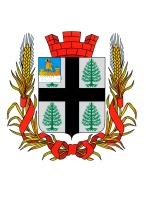 ИНФОРМАЦИОННЫЙ БЮЛЛЕТЕНЬУчредитель: Совет депутатов и администрация городского поселения посёлок Судиславль Судиславского муниципального района Костромской областиРоссийская ФедерацияКостромская областьСудиславский муниципальный районГородское поселение поселок СудиславльСовет депутатовРЕШЕНИЕ28.09.2018 г. № 40О внесении изменений и дополнений в решениеСовета депутатов городского поселения поселок Судиславль от 19.12.2017 г. № 48" О бюджете городского поселения поселок Судиславль на 2018 год»Рассмотрев проект решения Совета депутатов городского поселения поселок Судиславль «О внесении изменений и дополнений в решение Совета депутатов городского поселения поселок Судиславль от 19.12.2017 г. № 48 «О бюджете городского поселения поселок Судиславль на 2018 год», внесенный   главой городского поселения поселок Судиславль Беляевой М.А. в порядке правотворческой инициативы, Совет депутатов решил:	1. Внести в решение Совета депутатов городского поселения поселок Судиславль от 19.12.2017 г. № 48 «О бюджете городского поселения поселок Судиславль на 2018 год» следующие изменения :	1.1 Статью 1 изложить в новой редакции	«Статья 1. Основные характеристики бюджета городского поселения поселок Судиславль на 2018 год. Утвердить основные характеристики бюджета городского поселения поселок Судиславль на 2018 год:	1) общий объем доходов бюджета поселения в сумме 35 373,701 тыс. руб., в том числе объем безвозмездных поступлений в сумме 21 190,701 тыс. руб.;	2) общий объем расходов бюджета поселения в сумме 40 053,806 тыс. руб.	3) дефицит бюджета муниципального района в сумме 4 680,105 тыс. руб.»	1.2 Приложения   3; 4; 5; 8 изложить в новой редакции, согласно приложениям 1; 2; 3; 4;  к настоящему  решению. 	1.2 Статью 5 изложить в новой редакции	Статья 5. Резервный фонд администрации городского поселения поселок Судиславль	слова "в сумме 400,0 тыс. руб." заменить на "в сумме 30,0тыс. руб."	2. Настоящее решение направить главе городского поселения  Беляевой М.А. для подписания и опубликования.	3. Контроль за исполнением настоящего решения возложить на постоянную депутатскую комиссию по экономике, бюджету и налогам.	4. Настоящее решение вступает в силу со дня его официального опубликования.Приложение 1к решению Совета депутатов городского поселения поселок Судиславль от  28.09.2018 г. №  40Поступление доходов на 2018 год в городское поселение поселок СудиславльПриложение 2к решению Совета депутатов городского поселения поселок Судиславль от  28.09.2018 г. № 40Расходы бюджета городского поселения поселок Судиславль на 2018 год. Распределение расходов бюджета городского поселения поселок Судиславль на 2018 год по разделам, подразделам, целевым статьям, группам(группам и подгруппам), видом расходов  Приложение 3к решению Совета депутатов городского поселения поселок Судиславль от  28.09.2018 г. №  40Ведомственная структура расходов бюджета городского поселения поселок Судиславль на 2018 год.Приложение 4к решению Совета депутатов городского поселения поселок Судиславль от  28.09.2018 г. №  40Источники финансирования дефицита бюджета городского поселенияпоселок Судиславль на 2018 г. (тыс.рублей)Российская ФедерацияКостромская областьСудиславский муниципальный районГородское поселение поселок СудиславльСовет депутатовРЕШЕНИЕ28.09.2018г. № 43О внесении изменений в решение Совета депутатов городского поселения поселок Судиславль от 19.11.2015 г. № 52 «О налоге на имущество физических лиц в городском поселении поселок Судиславль Судиславского муниципального района Костромской области».В соответствии с главой 32 Налогового кодекса Российской Федерации, Федеральным законом от 03.08.2018 г. № 334-ФЗ «О внесении изменений в статью 52 части первой и часть вторую Налогового кодекса Российской Федерации», руководствуясь статьей 26 Устава городского поселения поселок Судиславль Судиславского муниципального района Костромской области,Совет депутатов городского поселения поселок Судиславль решил:	1. Внести в решение Совета депутатов городского поселения поселок Судиславль от 19.11.2015г. № 52 «О налоге на имущество физических лиц в городском поселении поселок Судиславль Судиславского муниципального района Костромской области» (в редакции решения Совета депутатов городского поселения поселок Судиславль от 10.11.2017г. № 38) следующие изменения:	в подпункте 1 пункта 2:	1.1. абзац второй изложить в следующей редакции:	«- жилых домов, частей жилых домов, квартир, частей квартир, комнат;»;	1.2. абзац пятый дополнить словами ", в том числе расположенных в объектах налогообложения, указанных в подпункте 2 настоящего пункта". 2. Настоящее решение вступает в силу со дня его официального опубликования и распространяется на правоотношения, связанные с исчислением налога на имущество физических лиц с 1 января 2017 года.Председатель Совета депутатовгородского поселения поселок Судиславль:				         С. В. МамонтовГлава городского поселения поселок Судиславль:				М. А. БеляеваРоссийская ФедерацияКостромская областьСудиславский муниципальный районГородское поселение поселок СудиславльСовет депутатовРЕШЕНИЕ28.09.2018 г. № 41О внесении изменений в решение Совета депутатов городского поселения поселок Судиславль от 29.09.2017г. № 30 «Об утверждении Правил благоустройства территории городского поселения поселок Судиславль Судиславского муниципального района Костромской области»В соответствии с Федеральным законом от 6 октября 2003 года № 131-ФЗ «Об общих принципах организации местного самоуправления в Российской Федерации», Законом Костромской области от 16 июля 2018 года N 420-6-ЗКО «О содержании правил благоустройства территории муниципального образования Костромской области и порядке определения границ прилегающих территорий», Законом Костромской области от 9 марта 2007 года N 124-4-ЗКО «О размещении и обустройстве пасек в населенных пунктах Костромской области», Постановлением Департамента топливно-энергетического комплекса и жилищно-коммунального хозяйства Костромской области от 5 октября 2016 года N 57-НП «О Временном порядке накопления твердых коммунальных отходов (в томчисле их раздельного накопления) на территории Костромской области», Уставом муниципального образования городское поселения поселок Судиславль Судиславского района Костромской области, в целях обеспечения надлежащего санитарно - экологического состояния, улучшения благоустроенности городского поселения и определения порядка уборки и содержания территории поселка Судиславль,Совет депутатов решил:1. Внести в решение Совета депутатов городского поселения поселок Судиславль от 29.09.2017г. № 30 «Об утверждении Правил благоустройства территории городского поселения поселок Судиславль Судиславского муниципального района Костромской области» (в ред. решений 30.03.2018 г. № 13, 26.04.2018 г. № 20) следующие изменения:1.1. Абзац 30 части 1 главы 2 Правил изложить в следующей редакции:«Прилегающая территория - территория общего пользования, которая прилегает к зданию, строению, сооружению, земельному участку в случае, если такой земельный участок образован и границы которого определены настоящими правилами благоустройства»;1.2. Дополнить Главу 2 Правил абзацами 44-56 следующего содержания:«Пчеловодство - разведение пчел, содержание медоносных пчел, их использование для опыления сельскохозяйственных энтомофильных растений и получения продуктов пчеловодства.Пчеловод - гражданин, занимающийся пчеловодством.Пчелиная семья - сообщество медоносных пчел, состоящее из рабочих, трутней и пчелиной матки, живущих в улье.Улей - сооружение для содержания пчелиной семьи.Пасека - размещенные в определенном месте ульи с пчелиными семьями и необходимым имуществом для занятия пчеловодством.Стационарная пасека - пасека, размещенная на постоянном месте в течение года.Кочевая пасека - пасека, размещенная у источников медосбора или массивов сельскохозяйственных энтомофильных растений.Пчелиный рой - новая пчелиная семья, сформировавшаяся в основной пчелиной семье и вылетевшая из нее при естественном роении.Продукты пчеловодства - продукты, произведенные пчелами (мед, воск, прополис и др.), а также сами пчелы.Вощина - листы из воска после специальной обработки для отстройки пчелиных сотов.Пчелиная матка - самка-производительница медоносных пчел.Энтомофильные растения - растения, опыляемые насекомыми.Источники медосбора - растения, которые образуют нектар и пыльцу, служат для медоносных пчел источниками естественного корма и обеспечивают медосбор.».1.3. Дополнить Правила Главой 2.1. следующего содержания:«ПОРЯДОК ОПРЕДЕЛЕНИЯ ГРАНИЦ ПРИЛЕГАЮЩИХ ТЕРРИТОРИЙ.1. Границы прилегающей территории определяются правилами благоустройства территории муниципального образования Костромской области.2. Границы прилегающей территории определяются в следующем порядке:1) для жилых домов (объектов индивидуального жилищного строительства), жилых домов блокированной застройки:а) в случае, если жилой дом расположен на земельном участке, сведения о местоположении границ которого внесены в Единый государственный реестр недвижимости, - 20 метров по периметру от границ земельного участка или до автомобильных дорог, в случае, если расстояние от границ земельного участка до автомобильных дорог составляет менее 20 метров;б) в случае, если земельный участок не образован, или границы его местоположения не уточнены, - 20 метров по периметру от ограждения вокруг жилого дома, а в случае отсутствия ограждения, по периметру от границ жилого дома или до автомобильных дорог, в случае, если расстояние от границ жилого дома или по периметру от ограждения и до автомобильных дорог составляет менее 20 метров;2) для многоквартирных домов:а) в случае, если многоквартирный дом расположен на земельном участке, сведения о местоположении границ которого внесены в Единый государственный реестр недвижимости, - 15 метров по периметру от границ земельного участка;б) в случае, если земельный участок под многоквартирным домом не образован, или границы его местоположения не уточнены, - 30 метров по периметру от многоквартирного дома;3) для встроено-пристроенных к многоквартирным домам нежилых зданий, нежилых помещений:а) в случае, если встроено-пристроенные к многоквартирным домам нежилые здания, нежилые помещения расположены на земельном участке, сведения о местоположении границ которого внесены в Единый государственный реестр недвижимости, - 20 метров по периметру от границ земельного участка вдоль встроенно-пристроенных нежилых зданий, нежилых помещений и до автомобильных дорог (в случае размещения встроенно-пристроенных к многоквартирным домам нежилых зданий, нежилых помещений вдоль автомобильных дорог);б) в случае, если земельный участок под встроено-пристроенными к многоквартирным домам нежилыми зданиями, нежилыми помещениями не образован, или границы его местоположения не уточнены, - 30 метров по периметру от границ встроено-пристроенных к многоквартирным домам нежилых зданий, нежилых помещений, и до автомобильных дорог (в случае размещения встроенно-пристроенных к многоквартирным домам нежилых зданий, нежилых помещений вдоль автомобильных дорог);4) для отдельно стоящих нежилых зданий:а) в случае, если нежилое здание расположено на земельном участке, сведения о местоположении границ которого внесены в Единый государственный реестр недвижимости, - 30 метров по периметру от границ земельного участка и до автомобильных дорог (в случае размещения зданий вдоль автомобильных дорог), включая автомобильные дороги для подъезда на территорию нежилого здания;б) в случае, если земельный участок не образован, или границы его местоположения не уточнены, - 50 метров по периметру от ограждения, а в случае отсутствия ограждения по периметру - от нежилого здания и до автомобильных дорог (в случае размещения зданий вдоль автомобильных дорог), включая автомобильные дороги для подъезда на территорию нежилого здания;5) для нестационарных торговых объектов, нестационарных объектов, используемых для оказания услуг общественного питания, бытовых и иных услуг (далее - нестационарные объекты), рекламных конструкций, размещенных без предоставления земельного участка, либо если земельный участок под ним не образован, или границы его местоположения не уточнены, - 5 метров по периметру от данных объектов;6) для нестационарных объектов, размещенных на земельных участках, сведения о местоположении границ которых внесены в Единый государственный реестр недвижимости, - 5 метров по периметру от границ земельного участка;7) для нестационарных объектов, сблокированных с  навесом  и оборудованных местами для ожидания транспорта, размещенных на остановочных пунктах по маршрутам регулярных перевозок, - 10 метров по периметру от объекта с навесом для ожидания транспорта и до проезжей части со стороны автомобильной дороги;8) для нестационарных объектов для ожидания транспорта, размещенных на остановочных пунктах по маршрутам регулярных перевозок, - 10 метров по периметру от объекта и до проезжей части со стороны автомобильной дороги;9) для объектов придорожного сервиса, обслуживания автомобильного транспорта, гаражного назначения – 30 метров по периметру от границ земельного участка, сведения о местоположении границ которого внесены в Единый государственный реестр недвижимости, а в случае, если земельный участок не образован или границы его местоположения не уточнены, - 50 метров по периметру от границ здания, строения, сооружения, включая автомобильные дороги (кроме автомобильных дорог местного значения) для подъезда на территорию данных объектов;10) для строительных  площадок - 30 метров по периметру от ограждения строительной площадки;11) для  мест производства земляных работ, работ по ремонту линейных объектов (сооружений) и инженерных коммуникаций - 10 метров по периметру от ограждения места производства работ;12) для ярмарок - 20 метров по периметру территории ярмарки, включая автомобильные дороги для подъезда на территорию ярмарки (кроме автомобильных дорог местного значения);13) для  мест (площадок) накопления твердых коммунальных отходов, если земельный участок под таким местом (площадкой) не образован, или границы его местоположения не уточнены, - 3 метра по периметру от ограждения места  (площадки) накопления твердых коммунальных отходов.3. В случае если граница прилегающей территории, определенная в порядке, установленном частью 2 настоящей статьи, включает в себя земельные участки, у которых имеются правообладатели, то граница прилегающей территории устанавливается до границ указанных земельных участков.4. В случае если граница прилегающей территории, определенная в порядке, установленном частью 2 настоящей статьи, пересекает автомобильную дорогу общего пользования, то границей прилегающей территории считается ближний край проезжей части (за исключением земельных участков, занятых снежным валом).5. При пересечении двух и более прилегающих территорий границы прилегающей территории определяются пропорционально общей площади зданий, строений, сооружений, к которым устанавливается прилегающая территория.6. Исходя из особенностей расположения зданий, строений, сооружений, земельных участков, относительно которых устанавливается прилегающая территория, в том числе геологических, наличия зон с особыми условиями использования территорий, социально-экономических и физических возможностей правообладателей зданий строений, сооружений, земельных участков, границы прилегающей территории могут быть изменены путем заключения соглашения, заключаемого правообладателем здания, строения, сооружения, земельного участка и уполномоченным органом местного самоуправления городского поселения поселок Судиславль в порядке, установленном Советом депутатов городского поселения поселок Судиславль Судиславского муниципального района Костромской области.».1.4. Главу 5 дополнить разделом 19.1. следующего содержания: «Раздел 19.1. ПРАВИЛА СОДЕРЖАНИЯ ПЧЕЛ1. Право на осуществление деятельности в области пчеловодства имеют граждане, занимающиеся пчеловодством в целях удовлетворения личных нужд; граждане, осуществляющие предпринимательскую деятельность без образования юридического лица; общественные объединения пчеловодов, а также юридические лица, независимо от форм собственности (далее - граждане и юридические лица).Количество пчелиных семей в собственности граждан и юридических лиц не ограничивается. Количество ульев с пчелиными семьями садоводческих объединениях, садоводческих товариществах, дачных кооперативах регулируется их уставом.2. Граждане и юридические лица размещают пасеки или ульи с пчелиными семьями на земельных участках, находящихся в их собственности, владении или пользовании при соблюдении зоотехнических и ветеринарно-санитарных норм и правил содержания медоносных пчел.Земельные участки для размещения стационарных пасек предоставляются гражданам и юридическим лицам в соответствии с земельным и лесным законодательством.Граждане и юридические лица размещают пасеки или ульи с пчелиными семьями на таком расстоянии от учреждений здравоохранения, образования, дошкольного воспитания, культуры, которое обеспечивает безопасность людей.На земельных участках ульи с пчелиными семьями размещаются на расстоянии не ближе чем 10 м от границы земельного участка, либо на высоте не менее чем 2 м или отделены от соседнего земельного участка зданием, сооружением, сплошным забором, густым кустарником высотой не менее чем 2 м. Расстояние между ульями должно быть не менее 3 - 3,5 м, а между рядами ульев - не менее 10 м.Кочевые пасеки размещают у источников медосбора на таком расстоянии от других кочевых или стационарных пасек, при котором обеспечивается продуктивное содержание пчелиных семей, эффективное опыление сельскохозяйственных растений и плодовых деревьев. Не допускается размещение кочевых пасек на пути лета пчел с другой, ранее размещенной пасеки к источникам медосбора.»1.5. Дополнить Главу 6 разделами 6.1., 6.2., следующего содержания: «Раздел 6.1. КОНТЕЙНЕРЫ ДЛЯ ТКО1. Контейнеры для ТКО предоставляются собственникам отходов операторами по обращению с ТКО, осуществляющими сбор и транспортирование ТКО. Контейнеры для ТКО по соглашению сторон могут быть предоставлены лицом, осуществляющим управление МКД, иными лицами, а также органами исполнительной государственной власти и местного самоуправления, в случае если контейнеры для твердых коммунальных отходов находятся в муниципальной или государственной собственности.2. Для накопления ТКО операторами по обращению с ТКО, осуществляющими сбор и транспортирование ТКО, по согласованию с органами местного самоуправления Костромской области используются контейнеры следующего объема накапливаемых в нем отходов: 0,05 м3, 0,08 м3, 0,12 м3, 0,24 м3, 0,75 м3, 1,1 м3, 6,0 м3, 8,0 м3.3. Необходимое количество контейнеров на контейнерной площадке и их вместимость определяются исходя из количества жителей, проживающих в МКД, для накопления ТКО которых предназначены эти контейнеры, и установленных нормативов накопления ТКО с учетом санитарно-эпидемиологических требований. Количество и объем контейнеров могут быть изменены по заявлению собственников помещений в МКД либо лица, осуществляющего управление МКД.4. Количество и объем контейнеров, необходимых для накопления ТКО юридических лиц и индивидуальных предпринимателей, определяются исходя из установленных нормативов накопления ТКО и в соответствии с условиями договора об оказании услуг по обращению с ТКО.5. Контейнеры должны быть изготовлены из пластика или металла, иметь крышку, предотвращающую попадание в контейнер атмосферных осадков, за исключением случаев, когда контейнерная площадка, на которой расположен контейнер, оборудована крышей (в этом случае контейнеры должны быть оборудованы колесиками). Контейнеры должны быть промаркированы с указанием контактов организации, осуществляющей сбор и транспортирование ТКО, и графика вывоза отходов.6. Контейнер может заполняться отходами только до объема, не превышающего верхней кромки контейнера. Запрещается прессовать или уплотнять отходы в контейнере таким образом, что становится невозможным высыпание его содержимого при загрузке в мусоровоз.7. В контейнерах для ТКО запрещается размещать горящие, раскаленные или горячие отходы, КГО, снег и лед, жидкие вещества, биологически и химически активные отходы, осветительные приборы и электрические лампы, содержащие ртуть, батареи и аккумуляторы, медицинские отходы, а также все отходы, которые могут причинить вред жизни и здоровью производственного персонала, повредить или нетипичным образом загрязнить контейнеры, мусоровозы или нарушить режим работы объектов по обработке, обезвреживанию и размещению отходов.8. Запрещается располагать ТКО вне контейнеров, за исключением случаев, предусмотренных настоящим Порядком. Запрещается заполнять контейнеры для ТКО, предназначенные для сбора отходов других лиц и не указанные в договоре на оказание услуг по обращению с ТКО.9. В случаях, предусмотренных договором на оказание услуг по обращению с ТКО, ТКО, могут собираться без использования контейнеров, с использованием иной тары, отвечающих требованиям, установленным органами местного самоуправления городского поселения поселок Судиславль Судиславского муниципального района Костромской области.10. График транспортирования ТКО определяется условиями договора с оператором по обращению с ТКО, осуществляющими сбор и транспортирование ТКО, но не реже, чем предусмотрено законодательством Российской Федерации в области санитарно-эпидемиологического благополучия человека.11. Не допускается изъятие отходов из контейнеров без согласования с оператором по обращению с ТКО, осуществляющим сбор и транспортирование ТКО.Глава 6.2. КОНТЕЙНЕРНЫЕ ПЛОЩАДКИ1. Расположение контейнерных площадок определяется Администрацией городского поселения поселок Судиславль.2. На площадках накопления ТКО, расположенных вблизи автомобильных дорог, устанавливаются контейнеры закрытого типа (с крышкой).3. Лица, осуществляющие управление МКД, собственники помещений в МКД при непосредственном управлении МКД обеспечивают обустройство и содержание контейнерных площадок, расположенных на придомовой территории.4. В случае пользования контейнерной площадкой несколькими организациями, обслуживающими МКД, или иными юридическими лицами составляется график обустройства и содержания данной контейнерной площадки.5. Контейнерная площадка должна располагаться на уровне земли, на твердом, прочном, легко очищаемом покрытии, которое способно выдерживать установку и выкатывание контейнеров без повреждения, без скопления на них воды.6. Контейнерная площадка должна постоянно очищаться от снега и льда, отходов, размещенных за пределами контейнеров, и регулярно подвергаться уборке (санитарной обработке).7. Контейнерные площадки должны быть оборудованы крышей, не допускающей попадание в контейнеры атмосферных осадков, за исключением случаев, когда контейнеры оборудованы крышкой.8. Контейнерные площадки должны быть огорожены с трех сторон.9. Подъездные пути к контейнерной площадке должны иметь допустимую высоту 4 метра и ширину 3,5 метра и быть пригодными для свободного проезда и маневрирования транспортных средств, в том числе исключающего движение задним ходом в жилых зонах и на придомовых территориях с максимально допустимым весом 30 тонн.10. Подъездные пути должны быть достаточно освещены и постоянно поддерживаться в пригодном для транспортного движения состоянии.11. Подъездные пути во время транспортирования отходов должны содержаться свободными. В случае если подъездные пути к контейнерной площадке заблокированы, вывоз ТКО не осуществляется.»1.6. Раздел 1 Главы 5 частями 28-29 следующего содержания:«28. Фасады зданий, строений, сооружений не должны иметь несанкционированных рисунков, надписей, лакокрасочных загрязнений и им подобных отклонений от цветового решения фасадов, согласованного с администрацией городского поселения поселок Судиславль либо исполнительным органом государственной власти Костромской области, уполномоченным в области сохранения, использования, популяризации и государственной охраны объектов культурного наследия Костромской области в случае, если объект расположен в границах исторического поселения федерального значения поселка Судиславль, а также посторонних наклеек, объявлений, других информационных материалов.»;29. Работы по реставрации, ремонту и покраске фасадов зданий и их отдельных элементов (балконы, лоджии, водосточные трубы и аналогичные элементы) должны производиться в соответствии с цветовым решением фасада, согласованным с администрацией городского поселения поселок Судиславль либо исполнительным органом государственной власти Костромской области, уполномоченным в области сохранения, использования, популяризации и государственной охраны объектов культурного наследия Костромской области в случае, если объект расположен в границах исторического поселения федерального значения поселка Судиславль. Расположенные на фасадах зданий информационные таблички, мемориальные доски и другие памятные знаки должны быть читаемы, иметь технически надежное крепление, поддерживаться в чистоте и исправном состоянии, демонтироваться в период проведения ремонтных работ на фасадах зданий и сооружений.В границах зон историко-архитектурной заповедной территории, зон охраны исторической части поселка Судиславль запрещается прокладка инженерных коммуникаций (электрокабеля, линий телефонной связи и т.д.) по главным фасадам зданий, установка по главным фасадам зданий и сооружений, участвующих в формирования фронта улиц исторической застройки, любых видов антенн и кондиционеров. Элементы инженерного оборудования сетей на фасадах необходимо размещать упорядоченно, кабели инженерных линий на фасадах вести под (и, или, над) карнизами и другими декоративными элементами фасада, выступающими за его плоскость.».3. Настоящее решение вступает в силу с момента его опубликования в информационном бюллетене «Судиславские ведомости».Председатель Совета депутатовгородского поселения поселок Судиславль					С.В. МамонтовГлава городскогопоселения поселок Судиславль						М.А. БеляеваРоссийская ФедерацияКостромская областьСудиславский муниципальный районАдминистрация городского поселения поселок СудиславльПОСТАНОВЛЕНИЕ05.09.2018г. №77Об утверждении Порядка сноса многоквартирных домов, признанных аварийными и подлежащих сносу в городском поселении поселок СудиславльВ соответствии с Жилищным кодексом Российской Федерации, ст. 215 Гражданского Кодекса РФ, Федеральным законом от 21.07.2007 N 185-ФЗ «О Фонде содействия реформированию жилищно-коммунального хозяйства», постановлением Правительства Российской Федерации от 28.01.2006 N 47 «Об утверждении Положения о признании помещения жилым помещением, жилого помещения непригодным для проживания и многоквартирного дома аварийным и подлежащим сносу или реконструкции», Уставом муниципального образования городское поселение поселок Судиславль,Администрация городского поселения поселок Судиславль постановляет:1. Утвердить Порядок сноса многоквартирных домов, признанных аварийными и подлежащими сносу, на территории городского поселения поселок Судиславль (приложение №1).2. Настоящее постановление вступает в силу с момента его официального опубликования и подлежит размещению на официальном сайте администрации в информационно-телекоммуникационной сети «Интернет».3. Контроль за исполнением настоящего постановления оставляю за собой.Глава городского поселения поселок Судиславль					М.А. БеляеваПриложение № 1к постановлению администрациигородского поселения поселок Судиславль от 05.09.2018г. №77.ПОРЯДОКСНОСА МНОГОКВАРТИРНЫХ ДОМОВ, ПРИЗНАННЫХАВАРИЙНЫМИ И ПОДЛЕЖАЩИМИ СНОСУ1. Общие положения.1.1. Настоящий Порядок сноса многоквартирных домов, признанных аварийными и подлежащими сносу (далее – Порядок) определяет полномочия и обязанности органов администрации городского поселения поселок Судиславль Судиславского муниципального района Костромской области (далее – Администрация поселения) при сносе многоквартирных домов, признанных аварийными и подлежащими сносу.1.2. Признание в установленном Положением о признании помещения жилым помещением, жилого помещения непригодным для проживания многоквартирного дома аварийным и подлежащим сносу или реконструкции, утвержденным Постановлением Правительства Российской Федерации от 28 января 2006 г. № 47, (далее – Положение) порядке многоквартирного дома аварийным и подлежащим сносу является основанием предъявления администрацией поселения к собственникам помещений в указанном доме требований о сносе дома в разумный срок.1.3. В случае если данные собственники в установленный срок не осуществили снос указанного дома, администрация поселка принимает решение о сносе дома, изъятии земельного участка для муниципальных нужд и соответственно изъятии каждого жилого помещения в указанном доме, за исключением жилых помещений, принадлежащих на праве собственности городскому поселению поселок Судиславль в порядке, предусмотренном частями 1–3, 5–9 статьи 32 Жилищного кодекса Российской Федерации (далее – Жилищный кодекс РФ).1.4. После прохождения всех процедур, установленных статьей 32 Жилищного кодекса РФ, при получении подтверждающих документов о выписке и освобождения собственниками жилых помещений, многоквартирный аварийный дом (аварийный дом) подлежит сносу, в установленном ниже порядке, а по завершении процедуры сноса – исключению из реестра муниципальной собственности (казны), на основании акта обследования имущества.2. Условия сноса аварийного дома2.1. Снос аварийного дома может быть произведен:- на безвозмездной основе;- посредством проведения закупки работ по сносу аварийного дома, в соответствии с Федеральным законом от 05.04.2013 № 44 «О контрактной системе в сфере закупок товаров, работ, услуг для обеспечения государственных муниципальных нужд» путем заключения контракта на выполнение данных работ: либо в соответствии с п. 4 ч.1 ст.93 44-ФЗ как с единственным поставщиком в случае если сметная стоимость не превышает 100000 (сто тысяч) рублей, либо проведением конкурентной закупки в соответствии с нормами 44-ФЗ.3. Порядок сноса аварийного дома на безвозмездной основе3.1. Администрация городского поселения поселок Судиславль организует снос аварийного многоквартирного дома, на основании распоряжения Администрации поселения (далее – Постановление).3.2. Администрацией городского поселения поселок Судиславль в приоритетном порядке рассматривается вопрос о заключении договора выполнения работ по сносу аварийного дома на безвозмездной основе.3.3. Условия выполнения работ по сносу аварийного дома на безвозмездной основе устанавливаются в договоре выполнения работ по сносу аварийного дома (далее – договор) (приложение № 1).3.4. Для выявления юридических или физических лиц, желающих произвести снос аварийного дома на безвозмездной основе, администрация городского поселения поселок Судиславль в течение двух рабочих дней со дня издания Постановления, указанного в пункте 3.1 настоящего Порядка, направляет для опубликования в информационном бюллетене «Судиславские ведомости» и на официальном сайте администрации городского поселения поселок Судиславль в информационно-телекоммуникационной сети «Интернет» сообщение (приложение № 2) с предложением о заключении договора о сносе аварийного дома на безвозмездной основе.3.5. Срок приема заявлений о заключении договора о сносе аварийного дома на безвозмездной основе (далее – заявление) (приложение № 3) устанавливается в семь календарных дней со дня опубликования сообщения в информационном бюллетене «Судиславские ведомости».3.6. Договоры заключаются в порядке очередности подачи заявлений, установленной по времени и дате регистрации заявлений.3.7. На следующий рабочий день после окончания срока приема заявлений уполномоченный специалист (далее - специалист) администрации городского поселения поселок Судиславль в течение двух рабочих дней рассматривает поданные заявления.3.8. По результатам рассмотрения заявлений специалист принимает решение о заключении договоров и (или) об отказе в заключение договоров. Основанием для отказа в заключении договора является более поздняя подача заявления, устанавливаемая по времени и дате регистрации, по отношению к другим заявлениям, на которых стоит более ранние время и дата регистрации.3.9. С заявителем, в течение трех рабочих дней после принятия решения о заключении договора администрацией городского поселения поселок Судиславль заключается договор на снос дома.Сообщение о приглашении для заключения договора направляется заявителю телефонограммой по номеру телефона, указанному в заявлении. Остальным заявителям, в течение следующего рабочего дня после заключения договора, направляются письменные сообщения об отказе в заключение договора.3.10. В случае отказа заявителя от заключения договора уполномоченный специалист администрации городского поселения поселок Судиславль принимает решение о заключении договора с заявителем, в заявлении которого зафиксированы время и дата подачи заявления, следующие за временем и датой, зафиксированным на заявлении заявителя, признанного первым по очередности, но отказавшегося от заключения договора.4. Порядок сноса аварийного дома при отсутствии заявителей по заключению договора о сносе дома на возмездной (платной) основе4.1. В случае если не были выявлены лица, желающие заключить договор выполнения работ на безвозмездной основе для сноса аварийного дома указанный аварийный дом должен быть снесен за счет средств бюджета городского поселения, предусмотренных на эти цели. В этом случае, в течение трех рабочих дней после окончания установленного пунктом 3.5 настоящего Порядка срока приема заявлений администрация городского поселения поселок Судиславль направляет для опубликования в информационном бюллетене «Судиславские ведомости» и на официальном сайте городского поселения поселок Судиславль в информационно-телекоммуникационной сети «Интернет» сообщение (приложение № 2) с предложением о заключении договора о сносе аварийного дома на основании предлагаемой претендентами расчетной сметной стоимости (при стоимости не более 100000 рублей) сноса дома.4.2. Срок приема заявлений о заключении договора о сносе аварийного дома на условиях сметной стоимости не более 100000 рублей (далее – заявление) (приложение № 3) в семь календарных дней со дня опубликования сообщения в информационном бюллетене «Судиславские ведомости».4.3. Заявление подается в администрацию городского поселения поселок Судиславль в двух экземплярах с приложением расчетной сметной стоимости сноса дома. Заявление регистрируется, фиксируется время и дата приема заявления и один экземпляр заявления с отметкой о регистрации, возвращается заявителю. 4.4. На следующий рабочий день после окончания срока приема заявлений уполномоченный специалист администрации городского поселения поселок Судиславль рассматривает поданные заявления.4.5. Договор о сносе дома заключается с претендентом, предложившим в установленный для принятия заявок срок наименьшую расчетную сметную стоимость за снос дома.При равенстве расчетных сметных стоимостей претендентов, договор заключается с лицом, подавшим заявку раньше других. Сообщение о приглашении для заключения договора направляется заявителю телефонограммой по номеру телефона, указанному в заявлении. Остальным заявителям, в течение следующего рабочего дня после заключения договора, направляются письменные сообщения об отказе в заключении договора.4.6. В случае отказа заявителя, от заключения договора, уполномоченный специалист администрации городского поселения поселок Судиславль принимает решение о заключении договора с заявителем, в заявлении которого зафиксированы время и дата подачи заявления, следующие за временем и датой, зафиксированным на заявлении заявителя, признанного подавшим заявку в первую очередь и отказавшегося от заключения договора.4.7. В случае отсутствия претендентов, изъявивших желание о сносе дома на безвозмездной основе, либо сносе дома при расчетной сметной стоимости работ до 100 000 (ста тысяч) рублей, администрация городского поселения поселок Судиславль проводит независимую оценку сметной стоимости дома и готовит документы для проведения конкурентной закупки на выполнение работ по сносу аварийного дома в соответствии с Федеральным законом от 05.04.2013 № 44 «О контрактной системе в сфере закупок товаров, работ, услуг для обеспечения государственных муниципальных нужд».5. Контроль5.1. Контроль за проведением работ по сносу аварийного дома в соответствии с заключенными муниципальными контрактами (или договорами) возлагается на главу городского поселения поселок Судиславль.Приложение № 1к Порядку сноса многоквартирныхдомов, признанных аварийными иподлежащими сносу в городском поселении поселок СудиславльДОГОВОРНА ВЫПОЛНЕНИЕ РАБОТ ПО СНОСУ АВАРИЙНОГО ДОМАп. Судиславль							     «__»________ 201_ г.Администрация городского поселения поселок Судиславль Судиславского муниципального района Костромской области, именуемая в дальнейшем «Заказчик», в лице главы городского поселения поселок Судиславль _____________,действующего на основании Устава, с одной стороны, и ________, именуемый в дальнейшем «Исполнитель», в лице ____________, действующего на основании ________, с другой стороны, именуемые вместе «Стороны», а по отдельности «Сторона», в соответствии с Порядком о сносе многоквартирных домов, признанных аварийными и подлежащими сносу, утвержденным постановлением администрации городского поселения поселок Судиславль №76 от 05.09.2018г., заключили настоящий договор (далее – настоящий Договор) о нижеследующем.СТАТЬЯ 1. ПРЕДМЕТ ДОГОВОРА1.1. Исполнитель обязуется своими силами и средствами выполнить для Заказчика следующие работы (далее - Работы):1) снос аварийного дома, расположенного по адресу: _____(далее – Объект);2) вывоз отходов, оставшихся после сноса Объекта;3) приведение в порядок земельного участка, на котором располагался снесенный Объект в границах, определенных Заказчиком: уборка на земельном участке отходов сноса Объекта, вывоз мусора, планировка земельного участка.1.2. Исполнитель вправе привлекать к оказанию Работ третьих лиц без предварительного получения на то согласия Заказчика.1.3. Сроки выполнения Работ:начало – со дня подписания настоящего Договора;окончание – не более ___ календарных дней с начала выполнения Работ.СТАТЬЯ 2. ОБЯЗАННОСТИ СТОРОН2.1. Заказчик обязан:2.1.1. Предоставить Исполнителю Объект, указанный в п/п. 1 п. 1.1 статьи 1 настоящего Договора для сноса;2.2.2. Определить границы земельного участка, подлежащего приведению в порядок – вывоз отходов, планировка земельного участка;2.1.3. В срок, указанный в п. 4.2. статьи 4 настоящего Договора осуществить приемку выполненных Исполнителем Работ.2.2. Исполнитель обязан:2.2.1. Выполнить для Заказчика Работы, указанные в п. 1.1 статьи 1 настоящего Договора;2.2.2. Нести ответственность перед Заказчиком за надлежащее выполнение Работ третьими лицами, привлеченными Исполнителем для выполнения Работ; 2.2.3. Обеспечить выполнение необходимых мероприятий по технике безопасности, по охране окружающей среды, зеленых насаждений, имущества третьих лиц при выполнении Работ;2.2.4. Обеспечить охрану Объекта для недопущения проникновения на Объект посторонних лиц;2.2.5. Выполнять Работы и в соответствии с нормами, положениями, предусмотренными действующим законодательством при производстве работ по сносу Объекта;2.2.6. Допускать представителя Заказчика на Объект для контроля за ходом работ;2.2.7. Устранить недостатки, в сроки, указанные в п. 4.3 статьи 4 настоящего Договора;2.2.8. Заключить договор с ___________________________ на приемку отходов от сноса Объекта.СТАТЬЯ 3. ПРАВА СТОРОН3.1. Заказчик имеет право:3.1.1. Направлять своего представителя на Объект, для осуществления контроля за ходом работ;3.1.2. В случае, не устранения недостатков в срок указанный в п. 4.3 статьи 4 настоящего Договора, привлечь другого Исполнителя для устранения недостатков.3.2. Исполнитель имеет право:3.2.1. Выбрать способ сноса Объекта – обрушением и/или разборкой.СТАТЬЯ 4. ПОРЯДОК СДАЧИ И ПРИЕМКИ ОКАЗАННЫХ УСЛУГ4.1. По факту выполнения работ Исполнитель представляет Заказчику на подписание акт сдачи-приемки выполненных работ в двух экземплярах (приложение).4.2. В течение трех дней после получения акта сдачи-приемки выполненных работ Заказчик обязан подписать его и направить один экземпляр Исполнителю, либо, при наличии недостатков, представить Исполнителю мотивированный отказ от его подписания в виде претензии.4.3. В случае наличия недостатков, указанных в претензии, Исполнитель обязуется устранить их в течение пяти дней со дня получения соответствующей претензии Заказчика.4.4. Работы считаются выполненными с момента подписания Сторонами акта сдачи-приемки выполненных работ.4.5. Исполнитель имеет право выполнить Работы раньше сроков, указанных в п. 1.3 статьи 1 настоящего Договора. СТАТЬЯ 5. СТОИМОСТЬ УСЛУГ ПО ДОГОВОРУ5.1. Работы по настоящему Договору выполняются исполнителем безвозмездно.СТАТЬЯ 6. СРОК ДЕЙСТВИЯ, ИЗМЕНЕНИЕ И ДОСРОЧНОЕ РАСТОРЖЕНИЕ ДОГОВОРА6.1. Настоящий Договор вступает в действие со дня его подписания и действует до исполнения Сторонами своих обязательств.6.2. Все изменения и дополнения к настоящему Договору действительны, если совершены в письменной форме и подписаны обеими Сторонами.Соответствующие дополнительные соглашения Сторон являются неотъемлемой частью настоящего Договора.6.3. Настоящий Договор может быть досрочно расторгнут по соглашению Сторон, либо по требованию одной из Сторон в порядке и по основаниям, предусмотренным действующим законодательством РФ.СТАТЬЯ 7. РАЗРЕШЕНИЕ СПОРОВ7.1. Стороны будут стремиться к разрешению всех возможных споров и разногласий, которые могут возникнуть по настоящему Договору или в связи с ним, путем переговоров.7.2. Споры, не урегулированные путем переговоров, передаются на рассмотрение суда в порядке, предусмотренном действующим законодательством РФ.СТАТЬЯ 8. ЗАКЛЮЧИТЕЛЬНЫЕ ПОЛОЖЕНИЯ8.1. Настоящий Договор вступает в силу с момента его подписания Сторонами.8.2. Настоящий Договор составлен в двух экземплярах, по одному для каждой из Сторон.8.3. К настоящему Договору прилагаются:- акт сдачи-приемки выполненных работ (Приложение к договору).8.4. Адреса, реквизиты и подписи Сторон:Приложениек Договоруот ______ 20_ г. № __АКТ ПРИЕМКИ-СДАЧИВЫПОЛНЕННЫХ РАБОТ ПО СНОСУ АВАРИЙНОГО ДОМАп. Судиславль							 «__» ________ 20___ г.Администрация городского поселения поселок Судиславль Судиславского муниципального района Костромской области, именуемая в дальнейшем «Заказчик», в лице главы городского поселения поселок Судиславль _____________, действующего на основании Устава, с одной стороны, и ________, именуемый в дальнейшем «Исполнитель», в лице ____________, действующего на основании ________, с другой стороны, составили настоящий Акт приемки-сдачи выполненных работ по сносу аварийного дома (далее - Акт) по Договору выполнения работ по сносу аварийного дома от «___» ___________ 20__г. № ___ (далее - Договор) о нижеследующем.1. Во исполнение п. 1.1 статьи 1 Договора Исполнитель в период с «__»________ 20__ г. по «__» ________ 20___ г. выполнил обязательства по выполнению работ, а именно оказал Заказчику услуги по сносу аварийного дома, расположенного по адресу ___, вывез отходы, оставшийся после сноса аварийного дома, привел земельный участок, в границах, определенных Заказчиком, на котором располагался снесенный аварийный дом, в порядок, на земельном участке отсутствуют отходы сноса Объекта, проведена планировка земельного участка.Настоящий Акт составлен в двух экземплярах, по одному для Исполнителя и Заказчика.От имени Заказчика: 					От имени Исполнителя:Приложение № 2к Порядку сноса многоквартирныхдомов, признанных аварийными иподлежащими сносу в городскомпоселении поселок СудиславльСООБЩЕНИЕАдминистрация городского поселения поселок Судиславль Судиславского муниципального района Костромской области, именуемая в дальнейшем «Заказчик», в лице главы городского поселения поселок Судиславль _____________, действующего на основании Устава, на основании постановления администрации городского поселения поселок Судиславль от 05.09.2018 № 77, предлагает организациям и гражданам заключить договоры на выполнение работ по сносу аварийных домов и вывозу оставшихся после сноса отходов на безвозмездной основе.Аварийный(е) дом(а), подлежащие сносу, находится (находятся) по следующему(им) адресу(ам): __________________________.Ознакомиться с Порядком сноса многоквартирных домов, признанныхаварийными и подлежащими сносу, утвержденному постановлениемадминистрации городского поселения поселок Судиславль от 05.09.2018 №77, условиями договора и подать заявления о заключении договора можно в администрации городского поселения поселок Судиславль по адресу: Костромская область Судиславский район п. Судиславль ул. Советская 18Б, в рабочие дни с 8-00 до 12-00 и с 13-00 до 17-00, а также на сайте администрации городского поселения поселок Судиславль в сети Интернет по адресу www. adgpps.ruПри себе иметь:для граждан: документ, удостоверяющий личность, сведения об индивидуальном налоговом номере (свидетельство об ИНН);для юридических лиц: документ, подтверждающий полномочия представителя, устав организации, платежные реквизиты организации.Договоры будут заключаться в порядке очередности подачи заявлений.Срок приема заявлений о заключении договоров – 7 календарных дней со дня опубликования настоящего сообщения в информационном бюллетене «Судиславские ведомости» и на официальном сайте администрации городского поселения поселок Судиславль.Приложение № 3к Порядку сноса многоквартирныхдомов, признанных аварийными иподлежащими сносу, в городскомпоселении поселок СудиславльЗАЯВЛЕНИЕПрошу заключить договор оказания услуги по сносу аварийного(ных) дома(ов) на безвозмездной основе, расположенного(ых) по адресу:________________________________________________________________Указанный(ые) аварийный(ые) дом(а) осмотрены. Ознакомлен с Порядком сноса многоквартирных домов, признанных аварийными и подлежащими сносу, утвержденным постановлением администрация №77 от 05.09.2018г.______________ «___» ___________ 20___ г.(подпись   Ф.И.О)Российская ФедерацияКостромская областьСудиславский муниципальный районАдминистрация городского поселения поселок СудиславльПостановление06.09.2018г. № 79О признании утратившим силу постановления администрации городского поселения поселок Судиславль от 01.06.2018г. № 44 «Об утверждении Схемы теплоснабжения городского поселения поселок Судиславль Судиславского муниципального района Костромской области на период с 2018 года по 2028 годы»В соответствии с Федеральным законом "О теплоснабжении" от 27.07.2010 N 190-ФЗ, Федеральным законом РФ от 06.10.2003 года №131-ФЗ "Об общих принципах организации местного самоуправления в Российской Федерации", Уставом муниципального образования городское поселение поселок Судиславль Судиславского муниципального района Костромской области, Администрация городского поселения поселок Судиславль постановляет:1. Признать утратившим силу постановление администрации городского поселения поселок Судиславль от 01.06.2018г. № 44 «Об утверждении Схемы теплоснабжения городского поселения поселок Судиславль Судиславского муниципального района Костромской области на период с 2018 года по 2028 годы»;2. Настоящее постановление вступает в силу с момента его официального опубликования в информационном бюллетене «Судиславские ведомости».Глава городскогопоселения поселок Судиславль :					М.А. БеляеваРоссийская ФедерацияКостромская областьСудиславский муниципальный районАдминистрация городского поселения поселок СудиславльПОСТАНОВЛЕНИЕ25.09.2018г. № 83О внесении изменений в постановление администрации городского поселения поселок Судиславль от 28.11.2017г. № 85 «Об определении мест для отбывания исправительных работ, назначенных осужденному, не имеющему основного места работы, а также видов обязательных работ, выполняемых осужденными и объектов, на которых отбываются указанные работы»В целях реализации требований статей 25, 39 Уголовно-исполнительного кодекса Российской Федерации, статьей 49, 50 Уголовного кодекса Российской Федерации, руководствуясь статьей 35 Устава городского поселения поселок Судиславль, на основании ходатайства руководителя ООО «ЭкоЛеспром», Администрация городского поселения поселок Судиславль постановляет:1. Внести в Приложение № 1 к постановлению администрации городского поселения поселок Судиславль от 28.11.2017г. № 85 «Об определении мест для отбывания исправительных работ, назначенных осужденному, не имеющему основного места работы, а также видов обязательных работ, выполняемых осужденными и объектов, на которых отбываются указанные работы» следующие изменения:1.1. Таблицу «Места для отбывания исправительных работ, назначенных осужденному, не имеющему основного места работы.» дополнить пунктом №10 следующего содержания:2. Настоящее постановление вступает в силу со дня его официального опубликования в информационном бюллетене «Судиславские ведомости».3. Контроль за выполнением настоящего постановления возложить на заместителя главы городского поселения поселок Судиславль.Глава городскогопоселения поселок Судиславль Судиславского муниципального района:					М.А. БеляеваРоссийская ФедерацияКостромская областьСудиславский муниципальный районАдминистрация городского поселения поселок СудиславльПОСТАНОВЛЕНИЕ01.10.2018г. №84О порядке предоставления субсидий из бюджета муниципального образования городское поселение поселок Судиславль юридическим лицам на возмещение недополученных доходов, связанных с оказанием коммунальных услуг отопления и горячего водоснабжения населению, за исключением поставки твердого топлива при наличии печного отопленияВ соответствии со статьей 78 Бюджетного кодекса Российской Федерацииадминистрация городского поселения поселок Судиславль постановляет:1. Утвердить прилагаемый порядок предоставления субсидий из бюджета муниципального образования городское поселение поселок Судиславль юридическим лицам на возмещение недополученных доходов, связанных с оказанием коммунальных услуг отопления и горячего водоснабжения населению, за исключением поставки твердого топлива при наличии печного отопления. 2. Настоящее постановление вступает в силу со дня его официального опубликования и распространяет свое действие на правоотношения, возникшие с 1 января 2017 года. Главагородского поселения поселок Судиславль	М.А. БеляеваПриложениек постановлениюадминистрации городского поселения поселок Судиславль от 01.10.2018г. №84ПОРЯДОКпредоставления субсидий из бюджета муниципального образования городское поселение поселок Судиславль юридическим лицам на возмещение недополученных доходов, связанных с оказанием коммунальных услуг отопления и горячего водоснабжения населению, за исключением поставки твердого топлива при наличии печного отопленияГлава 1. Общие положенияПорядок предоставления субсидий из бюджета муниципального образования городское поселение поселок Судиславль юридическим лицам на возмещение недополученных доходов, связанных с оказанием в границах городского поселения поселок Судиславль коммунальных услуг отопления и горячего водоснабжения населению, за исключением поставки твердого топлива при наличии печного отопления (далее - Порядок) разработан в соответствии со статьей 78 Бюджетного кодекса Российской Федерации. Субсидии из бюджета муниципального образования городское поселение поселок Судиславль юридическим лицам на возмещение недополученных доходов, связанных с оказанием коммунальных услуг отопления и горячего водоснабжения населению, за исключением поставки твердого топлива при наличии печного отопления (далее - субсидии), предоставляются в целях возмещения недополученных доходов, возникающих при государственном регулировании тарифов на тепловую энергию, отпускаемую в жилищный фонд (для населения). Главным распорядителем средств бюджета муниципального образования городское поселение поселок Судиславль, предоставляемых в виде субсидий, является Администрация городского поселения поселок Судиславль Судиславского муниципального района Костромской области (далее - Администрация). Глава 2. Получатели субсидий4. Получателями субсидий являются юридические лица (за исключением государственных и муниципальных учреждений), индивидуальные предприниматели, осуществляющие деятельность на территории городского поселения поселок Судиславль, производители работ, услуг в сфере теплоснабжения, оказывающие коммунальные услуги отопления и горячего водоснабжения населению, за исключением поставки твердого топлива при наличии печного отопления, при государственном регулировании тарифов на тепловую энергию, отпускаемую в жилищный фонд (для населения).5. Субсидии перечисляются главным распорядителем средств бюджета городского поселения поселок Судиславль на расчетные или корреспондентские счета, открытые получателями субсидий в учреждениях Центрального банка Российской Федерации или кредитных организациях.Глава 3. Критерии отбора получателей субсидий6. Получатель субсидии на дату заключения Соглашения, должен отвечать следующим требованиям (критериям):1) лица, указанные в пункте 4 настоящего Порядка, не признаны в установленном порядке несостоятельными (банкротами) и в отношении их не открыто конкурсное производство;2) получатели субсидий не должны являться иностранными юридическими лицами, а также российскими юридическими лицами, в уставном (складочном) капитале которых является государство или территория, включенные в утверждаемый Министерством финансов Российской Федерации перечень государств и территорий, предоставляющих льготный налоговый режим налогообложения и (или) не предусматривающих раскрытия и предоставления информации при проведении финансовых операций (офшорные зоны) в отношении таких юридических лиц, в совокупности превышает 50 процентов;3) получатели субсидии не должны являться в соответствии с нормативными правовыми актами, муниципальными правовыми актами получателями средств из иных бюджетов бюджетной системы Российской Федерации на цели, указанные в пункте 2 настоящего порядка;4) у получателей субсидии должна отсутствовать просроченная задолженность по возврату в соответствующий бюджет бюджетной системы Российской Федерации субсидий, бюджетных инвестиций, предоставленных, в том числе в соответствии с иными правовыми актами, и иная просроченная задолженность перед соответствующим бюджетом бюджетной системы Российской Федерации».Глава 4. Условия предоставления и размер субсидий7. Условиями предоставления субсидий получателям субсидий являются:осуществление регулируемой деятельности в сфере теплоснабжения на цели отопления и горячего водоснабжения жилищного фонда (для населения), за исключением поставки твердого топлива при наличии печного отопления; реализация тепловой энергии на цели отопления и горячего водоснабжения населению, за исключением поставки твердого топлива при наличии печного отопления, в доле не менее 15% от общего объема реализации тепловой энергии получателем субсидии; наличие недополученных доходов, возникающих при государственном регулировании тарифов на тепловую энергию, отпускаемую в жилищный фонд (для населения), и связанных с оказанием коммунальных услуг отопления и горячего водоснабжения населению, за исключением поставки твердого топлива при наличии печного отопления; 4) реализация мероприятий, обеспечивающих снижение потребления топливно-энергетических ресурсов в сопоставимых условиях к аналогичному периоду предыдущего года.8. Размер субсидии рассчитывается по следующей формуле:С = (Т x Vпл.) - Vнач.,где:С - размер субсидии, руб.;Т - тариф на тепловую энергию, установленный департаментом государственного регулирования цен и тарифов Костромской области для населения на соответствующее полугодие, руб./Гкал.;Vпл. - плановый объем тепловой энергии, реализуемой населению, предусмотренный тарифно-балансовым решением департамента государственного регулирования цен и тарифов Костромской области на соответствующее полугодие, Гкал.;Vнач. - объем начисленных населению платежей за коммунальные услуги отопления и горячего водоснабжения, за исключением поставки твердого топлива при наличии печного отопления, по данным ОАО «ЕИРКЦ» и (или) другого юридического лица, осуществляющего деятельность по начислению и сбору платежей с населения, за соответствующее полугодие (без учета мер социальной поддержки в виде частичной компенсации оплаты за счет средств местного бюджета коммунальных услуг, оказываемых населению), руб.Глава 5. Порядок предоставления субсидий9. Для получения субсидии лица, указанные в пункте 4 настоящего Порядка, представляют в Администрацию следующие документы:заявление на предоставление субсидии по форме согласно приложению к настоящему Порядку; копию свидетельства о государственной регистрации юридического лица; выписку из Единого государственного реестра юридических лиц или нотариально заверенную копию такой выписки или нотариально заверенную копию свидетельства о внесении записи в Единый государственный реестр юридических лиц;4) расчет недополученных доходов, связанных с оказанием коммунальных услуг отопления и горячего водоснабжения населению, за исключением поставки твердого топлива при наличии печного отопления, за полугодие (за подписью руководителя и главного бухгалтера - лица, указанного в пункте 4 настоящего Порядка), и обосновывающие материалы (данные юридических лиц, осуществляющих деятельность по начислению и сбору платежей с населения, о начисленных (предъявленных) населению платежах за коммунальные услуги отопления и горячего водоснабжения, за исключением поставки твердого топлива при наличии печного отопления);5) копия Устава организации;6) документы, подтверждающие осуществление деятельности по предоставлению коммунальных услуг отопления горячего водоснабжения на территории городского поселения поселок Судиславль (справка органа местного самоуправления, налогового органа о постановке на учет по месту осуществления деятельности);7)копия постановления департамента государственного регулирования цен и тарифов Костромской области об установлении тарифов на тепловую энергию и горячую воду, поставляемых лицом, указанным в пункте 4 настоящего Порядка;8) структура полезного отпуска тепловой энергии (мощности) по форме согласно приложению 4.3 к Методическим указаниям по расчету регулируемых цен (тарифов) в сфере теплоснабжения, утвержденным приказом Федеральной службы по тарифам от 13 июня 2013 года № 760-э «Об утверждении методических указаний по расчету регулируемых цен (тарифов) в сфере теплоснабжения», заверенную печатью (при наличии) и подписью руководителя;9) копия программы или плана мероприятий по энергосбережению и повышению энергетической эффективности (единовременно при первом обращении) и отчет о ходе их реализации за год, предшествующий периоду обращения за субсидией, по форме согласно приложениям № 4 и № 5 к требованиям к форме программ в области энергосбережения и повышения энергетической эффективности организаций с участием государства и муниципального образования, организаций, осуществляющих регулируемые виды деятельности, и отчетности о ходе их реализации, утвержденным приказом Министерства энергетики Российской Федерации от 30 июня 2014 года № 398 «Об утверждении требований к форме программ в области энергосбережения и повышения энергетической эффективности организаций с участием государства и муниципального образования, организаций, осуществляющих регулируемые виды деятельности, и отчетности о ходе их реализации» с приложением пояснительной записки;10) копия приказа об учетной политике с приложением плана счетов и пояснительной записки для лиц, указанных в пункте 4 настоящего Порядка, самостоятельно осуществляющих деятельность по начислению и сбору платежей с населения, заверенного печатью (при наличии) и подписью руководителя;11) информация по начислению платежей населению за отопление и горячее водоснабжение за соответствующее полугодие по форме, установленной Администрацией.Ответственность за достоверность представленных в Администрацию документов и сведений в них несут лица, указанные в пункте 4 настоящего Порядка.10. Прием документов на предоставление субсидии начинается со дня размещения Администрацией информационного сообщения о начале приема документов на предоставление субсидии на официальном сайте Администрации в информационно-телекоммуникационной сети «Интернет». 11. Документы, указанные в пункте 10 настоящего Порядка, регистрируются должностным лицом Администрации, ответственным за регистрацию входящей корреспонденции, с указанием дня и времени поступления документов. 12. Администрация в течение 15 рабочих дней со дня получения документов, указанных в пункте 10 настоящего Порядка, после проверки расчета недополученных доходов, связанных с оказанием коммунальных услуг отопления и горячего водоснабжения населению и организациям бюджетной сферы готовит заключение о размере субсидии (далее – заключение) в виде распоряжения администрации городского поселения поселок Судиславль Судиславского муниципального района Костромской области. 13. Основаниями для отказа в предоставлении субсидии являются:1) несоответствие лица, указанного в пункте 4 настоящего Порядка, требованиям пунктов 4-7 настоящего Порядка;2) представление неполного пакета документов, указанных в пункте 10 настоящего Порядка;3) представление документов, содержащих недостоверную информацию;4) нарушение срока представления документов, указанного в пункте 11 настоящего Порядка.14. Администрация не позднее 5 рабочих дней после принятия решения письменно уведомляет лиц, указанных в пункте 4 настоящего Порядка, о предоставлении или отказе в предоставлении субсидий.В случае принятия решения об отказе в предоставлении субсидии Администрация письменно уведомляет заявителя об этом с указанием оснований для отказа и разъяснением порядка обжалования.Отказ в предоставлении субсидии не является препятствием для повторного обращения за предоставлением субсидии в случае устранения причин, послуживших основанием для отказа.15. Администрация в течение 7 рабочих дней от даты уведомления о предоставлении субсидии заключает с получателем субсидии соглашение о предоставлении и использовании субсидии (далее - Соглашение), форма которого утверждена распоряжением Администрации городского поселения поселок Судиславль.16. Субсидия предоставляется после заключения Соглашения в пределах бюджетных ассигнований, предусмотренных решением Совета депутатов городского поселения поселок Судиславль о бюджете городского поселения поселок Судиславль на соответствующий финансовый год и плановый период, на цели, указанные в пункте 2 настоящего Порядка. 17. В случае если общий объем фактически недополученных доходов, связанных с оказанием коммунальных услуг отопления и горячего водоснабжения населению, за исключением поставки твердого топлива при наличии печного отопления, превышает лимиты бюджетных обязательств, предусмотренных решением Совета депутатов городского поселения поселок Судиславль Судиславского муниципального района Костромской области, предоставление субсидий получателям субсидий осуществляется в пределах лимитов бюджетных обязательств на текущий финансовый год пропорционально суммам, указанным в заключениях Администрации. 18. Получатель субсидии представляет в Администрацию отчетность об использовании субсидии в порядке и сроки, предусмотренные Соглашением в соответствии с приложением № 4 к настоящему Порядку (Отчет (Форма) об использовании субсидии на возмещение недополученных доходов, связанных с оказанием коммунальных услуг отопления и горячего водоснабжения населению и учреждениям бюджетной сферы)». 19. Контроль за целевым использованием субсидий, проверку соблюдения условий, целей и порядка предоставления субсидий их получателями осуществляют Администрация и Сектор муниципального финансового контроля администрации Судиславского муниципального района Костромской области в соответствии с установленными полномочиями.Глава 6. Порядок возврата субсидий в случае нарушенияусловий, установленных при их предоставлении20. Субсидии подлежат возврату в бюджет городского поселения поселок Судиславль в случае нарушения получателями субсидий условий предоставления субсидий, установленных настоящим Порядком и заключенным Соглашениями, а также при обнаружении излишне выплаченных сумм субсидий, установлении фактов нецелевого использования субсидий, выявлении недостоверных сведений в документах, представленных для получения субсидий, нарушении порядка и сроков предоставления отчетности, установленных Соглашениями. 21. Возврат субсидии осуществляется на основании письменного требования Администрации или предписания Сектора муниципального финансового контроля администрации Судиславского муниципального района Костромской области в соответствии с бюджетным законодательством Российской Федерации в течение 10 рабочих дней со дня получения получателем субсидии письменного требования Администрации или Сектора муниципального финансового контроля администрации Судиславского муниципального района Костромской области о возврате субсидии. 22. Письменное требование Администрации или предписание Сектора муниципального финансового контроля администрации Судиславского муниципального района Костромской области о возврате субсидии при обнаружении обстоятельств, предусмотренных пунктом 22 настоящего Порядка, направляются заказным письмом с уведомлением о вручении. 23. В случае невозвращения субсидии получателем субсидии в срок, установленный пунктом 27 настоящего Порядка, она подлежит взысканию в доход бюджета городского поселения поселок Судиславль в судебном порядке. Глава 7. Порядок возврата остатков субсидий,не использованных в отчетном финансовом году24. Остатки субсидий, не использованные в отчетном финансовом году, в случаях, предусмотренных Соглашением, подлежат возврату получателями субсидий в бюджет поселения в текущем финансовом году в соответствии с бюджетным законодательством Российской Федерации до 1 февраля текущего финансового года. При невозвращении субсидий в бюджет городского поселения поселок Судиславль получателями субсидий в срок, указанный в абзаце первом настоящего пункта, взыскание субсидий осуществляется в судебном порядке.Приложение №1к Порядкупредоставления субсидий из бюджета муниципального образования городское поселение поселок Судиславль юридическим лицам на возмещение недополученных доходов, связанных с оказанием коммунальных услуг отопления и горячего водоснабжения населению, за исключением поставки твердого топлива при наличии печного отопленияФорма заявления на предоставление субсидииВ администрацию городского поселения поселок Судиславль Судиславского муниципального района Костромской областиЗАЯВЛЕНИЕна предоставление субсидий из бюджета муниципального образованиягородское поселение поселок Судиславль Судиславского муниципального районаКостромской области субсидий на возмещение недополученных доходов, связанных с оказанием коммунальных услуг отопления и горячего водоснабжения населению, за исключением поставки твердого топлива при наличии печного отопленияНаименование юридического лица ____________________________________________Юридический адрес __________________________________________________________________________________________________________________________________Прошу предоставить субсидию из бюджета муниципального образования городское поселение поселок Судиславль Судиславского муниципального района Костромской области субсидий на возмещение недополученных доходов, связанных с оказанием коммунальных услуг отопления и горячего водоснабжения населению, за исключением поставки твердого топлива при наличии печного отопления _________________________________________________________________________, по стоимости, не обеспечивающей возмещение издержек за период с __________ по _________.Приложения: ____________________________________________________________________________________________________________________________________________________________________________________________________________________________________________________________________________________________________________________________________________________________________________________________________________________________________________________________Решение арбитражного суда о признании __________________________________________________________________________несостоятельным  (банкротом) и об открытии конкурсного производства отсутствует.Руководитель юридического лица       ___________ _____________________________                                                                      (подпись)      (расшифровка подписи)Главный бухгалтер                ___________ _____________________________                                                    (подпись)      (расшифровка подписи)М.П. (при наличии)«___» _________ 20__ г.Бюллетень выходит: с 05 июля 2006 г.                                                                 № 14 четверг, 12 октября 2018 года.                                        2 раза в месяц 28.09.2018г. № 4028.09.2018г. № 4328.09.2018 г. № 4105.09.2018г. №7706.09.2018г. № 7925.09.2018г. № 8301.10.2018г. №84СОДЕРЖАНИЕ: Решения Совета депутатов городского поселения поселок СудиславльО внесении изменений и дополнений в решение Совета депутатов городского поселения поселок Судиславль от 19.12.2017 г. № 48 "О бюджете городского поселения поселок Судиславль на 2018 год»О внесении изменений в решение Совета депутатов городского поселения поселок Судиславль от 19.11.2015 г. № 52 «О налоге на имущество физических лиц в городском поселении поселок Судиславль Судиславского муниципального района Костромской области».О внесении изменений в решение Совета депутатов городского поселения поселок Судиславль от 29.09.2017г. № 30 «Об утверждении Правил благоустройства территории городского поселения поселок Судиславль Судиславского муниципального района Костромской области»Постановления администрации городского поселения поселок СудиславльОб утверждении Порядка сноса многоквартирных домов, признанных аварийными и подлежащих сносу в городском поселении поселок СудиславльО признании утратившим силу постановления администрации городского поселения поселок Судиславль от 01.06.2018г. № 44 «Об утверждении Схемы теплоснабжения городского поселения поселок Судиславль Судиславского муниципального района Костромской области на период с 2018 года по 2028 годы»О внесении изменений в постановление администрации городского поселения поселок Судиславль от 28.11.2017г. № 85 «Об определении мест для отбывания исправительных работ, назначенных осужденному, не имеющему основного места работы, а также видов обязательных работ, выполняемых осужденными и объектов, на которых отбываются указанные работы»О порядке предоставления субсидий из бюджета муниципального образования городское поселение поселок Судиславль юридическим лицам на возмещение недополученных доходов, связанных с оказанием коммунальных услуг отопления и горячего водоснабжения населению, за исключением поставки твердого топлива при наличии печного отопления1181923282930Глава городского поселения поселок СудиславльПредседатель Совета депутатов городского поселения поселок СудиславльМ.А. Беляева« 28 »  сентября 2018  г.               С.В. МамонтовКод бюджетной классификацииНаименование кода поступлений в бюджет, группы, подгруппы, статьи, подстатьи, элемента, подвида доходовВсего2018г тыс.руб.Налоговые доходы13151,0182 101 02000 01 0000 110Налог на доходы физических лиц9238,0182 101 02010 01 0000 110Налог на доходы физических лиц с доходов, источником которым является налоговый агент, за исключением доходов, в отношении которых исчисление и уплата налога осуществляются в соответствии со статьями 227,227.1 и 228 НК РФ9163,0182 101 02020 01 0000 110Налог на доходы физических лиц с доходов, полученных от осуществления деятельности  физическими лицами, зарегистрированными в качестве индивидуальных предпринимателей, нотариусов, занимающихся частной практикой, адвокатов, учредивших адвокатские кабинеты и других лиц, занимающихся частной практикой в соответствии со ст. 227 НК РФ40,0182 101 02030 01 0000 110Налог на доходы физических лиц с доходов, полученных физическими лицами в соответствии со ст.228 НК РФ30,0182 101 02040 01 0000 110Налог на доходы физических лиц в виде фиксированных авансовых платежей с доходов, полученных физическими лицами, являющимися иностранными гражданами, осуществляющими трудовую деятельность по найму у физических лиц на основании патента в соответствии со ст.227.1 НК РФ5,0182 103 00000 00 0000 000Налоги на товары (работы, услуги), реализуемые на территории Российской Федерации484,0182 103 02000 01 0000 110Акцизы по подакцизным товарам (продукции), производимым на территории Российской Федерации484,0182 103 02230 01 0000 110Доходы от уплаты акцизов на дизельное топливо, зачисляемые в консолидированные бюджет субъекты Российской Федерации181,0182 103 02240 01 0000 110Доходы от уплаты акцизов на моторные масла для дизельных и (или) карбюраторных (инжекторных) двигателей, зачисляемые в консолидированные бюджеты субъектов Российской Федерации1,0182 103 02250 01 0000 110Доходы от уплата акцизов на автомобильный бензин, производимый на территории Российской Федерации, зачисляемые в консолидированные бюджеты Российской Федерации330,0182 103 02260 01 0000 110Доходы от уплаты акцизов на прямогонный бензин, производимый на территории Российской Федерации, зачисляемые в консолидированные бюджеты Российской Федерации-28,0182 105 00000 00 0000 000Налоги на совокупный доход886,0182 105 01000 00 0000 110Налог, взимаемый в связи с применением упрощенной системы налогообложения886,0182 105 01010 01 0000 110Налог, взимаемый с налогоплательщиков, выбравших в качестве объекта налогообложения доходы488,0182 105 01011 01 0000 110Налог, взимаемый с налогоплательщиков, выбравших в качестве объекта налогообложения доходы487,0182 105 01012 01 0000 110Налог, взимаемый с налогоплательщиков, выбравших в качестве объекта налогообложения доходы (за налоговые периоды, истекшие до 1 января 2011 года)1,0182 105 01020 01 0000 110 Налог, взимаемый с налогоплательщиков, выбравших в качестве объекта налогообложения доходы, уменьшение на величину расходов279,0182 105 01021 01 0000 110Налог, взимаемый с налогоплательщиков, выбравших в качестве объекта налогообложения доходы, уменьшение на величину расходов279,0182 105 01022 01 0000 110Налог, взимаемый с налогоплательщиков, выбравших в качестве объекта налогообложения доходы, уменьшение на величину расходов182 105 01050 01 0000 110Минимальный налог, зачисляемый в бюджеты субъектов Российской Федерации119,0182 106 00000 00 0000 110Налог на имущество2543,0182 106 01000 13 0000 110Налог на имущество физических лиц270,0182 106 01030 13 0000 110Налог на имущество физических лиц, взимаемый по ставкам, применяемым к объектам налогообложения, расположенным в границах городских поселений270,0182 106 06000 00 0000 110Земельный налог2273,0182 106 06033 13 0000 110Земельный налог с организаций, обладающих земельным участком, расположенным в границах городских  поселений1464,0182 106 06043 13 0000 110Земельный налог с физических лиц, обладающих земельным участком, расположенным в границах городских  поселений809,0182 109 00000 00 0000 000Задолженность и перерасчеты по отмененным налогам, сборам и иным обязательным платежам182 109 04053 13 0000 110Земельный налог (по обязательствам, возникшим до 1 января 2006 года), мобилизуемый на территориях городских поселенийНеналоговые доходы1032,0000 116 00000 00 0000 000Штрафы, санкции, возмещение ущерба110,0000 116 90050 13 0000 140Прочие поступления от денежных взысканий (штрафов) и иных сумм в возмещение ущерба, зачисляемые в бюджет городских поселения105,0132 116 51040 02 0000 140Денежные взыскания (штрафы) установленные законами субъектов Российской Федерации за несоблюдении муниципальных правовых актов, зачисляемых в бюджеты городских поселений5,0000 111 00000 00 0000 000Доходы от использования имущества находящегося в государственной и муниципальной собственности630,0902 111 05013 13 0000 120Доходы, получаемые в виде арендной платы за земельные участки, государственная собственность на которые не разграничена и которые расположены в границах городских поселений, а также средства от продажи права на заключение договоров аренды указанных земельных участков150,0902 111 09045 13 0000 120Прочие поступления от использования имущества, находящегося в собственности городских поселений (за исключением имущества муниципальных автономных учреждений, а так же имущества муниципальных унитарных предприятий, в том числе казенных)480,0000 114 00000 00 0000 000Доходы от продажи материальных и нематериальных активов292,0902 114 06013 13 0000 430Доходы от продажи земельных участков, государственная собственность на которые не разграничена и которые расположены в границах городских поселений290,0902 114 06313 13 0000 430Плата за увеличение площади земельных участков, находящихся в частной собственности, в результате перераспределения таких земельных участков и земель (или) земельных участков, государственная собственность на которые не разграничена и которые расположены в границах государственных поселений2,0Итого доходов14183,0000 200 00000 00 0000 000Безвозмездные поступления14490,701000 202 00000 00 0000 000Безвозмездные поступления от других бюджетов бюджетной системы Российской Федерации14409,724000 202 10000 00 0000 151Дотации бюджетам субъектов РФ и муниципальных образований2424,0902 202 10001 13 0000 151Дотации бюджетам поселений на выравнивание уровня бюджетной обеспеченности2424,0902 202 10003 13 0000 151Дотации бюджетам городских поселений на поддержку мер по обеспечению сбалансированности бюджетов0,0000 202 30000 00 0000 151Субвенции бюджетам субъектов РФ и муниципальных образований11,4902 202 30024 13 0000 151Субсидии бюджетам поселений на выполнение передаваемых полномочий субъектов Российской Федерации 11,4902 202 02000 00 0000 151Субсидии бюджетам субъектов РФ и муниципальных образований0,0902 202 02088 13 0002 151Субсидии бюджетам городских поселений на обеспечение мероприятий по переселению граждан из аварийного жилищного фонда за счет средств, поступивших от государственной корпорации - Фонда содействия реформированию жилищно-коммунального хозяйства0,0902 202 02089 13 0002 151Субсидии бюджетам городских поселений на обеспечение мероприятий по переселению граждан из аварийного жилищного фонда за счет средств бюджетов0,0000 202 20000 00 0000 151Субсидии бюджетам бюджетной системы Российской Федерации (межбюжетные субсидии)1615,421902 202 25555 13 0000 151Субсидии бюджетам городских поселений на поддержку государственных программ субъектов Российской Федерации и муниципальных программ формирования современной городской среды1315,121902 202 29999 13 0000 151Прочие субсидии бюджетам городских поселений300,3000 202 40000 00 0000 151Иные межбюджетные трансферты16 358,903902 202 49999 13 0000 151Прочие межбюджетные трансферты, передаваемые бюджетам городских поселений16 358,903902 204 00000 00 0000 000Безвозмездные поступления от негосударственных организаций15,5902 204 05099 13 0000 180Прочие безвозмездные поступления от негосударственных организаций в бюджеты городских поселений15,5902 207 00000 00 0000 000Прочие безвозмездные поступления781,7902 207 05030 13 0000 180Прочие безвозмездные поступления в бюджеты городских поселений781,7902 219 00000 00 0000 000Возврат остатков субсидий, субвенций и иных межбюджетных трансфертов, имеющих целевое назначение, прошлых лет-16,223902 219 60010 13 0000 151Возврат остатков субсидий, субвенций и иных межбюджетных трансфертов, имеющих целевое назначение, прошлых лет из бюджетов городских поселений-16,223Всего доходов35373,701РазделСумма2018 тыс.руб0100Общегосударственные вопросы5039,40300Национальная безопасность и правоохранительная деятельность322,00400Национальная экономика17714,50500Жилищно-коммунальное хозяйство15654,2260800Культура, кинематография800,91000Социальная политика279,9031100Физическая культура83,7771301Обслуживание муниципального долга159,1Всего расходов40053,806Раздел, под-разделЦелевая статьяГруппаподгруппа, виды расхСумма тыс.руб.0100Общегосударственные вопросы5039,40103Функционирование законодательных, (представительных) органов государственной власти и представительных органов муниципальных образований457,46000000000Законодательный (представительный) орган государственной власти субъекта РФ и муниципальных образований457,46600000110Расходы на выплаты по оплате труда работников государственных и муниципальных  органов457,4120Расходы на выплаты персоналу   государственных (муниципальных) органов 457,4121Фонд оплаты труда государственных (муниципальных) органов351,3129Взносы по обязательному социальному страхованию106,10102Функционирование Правительства РФ, высших исполнительной органов власти и местных администраций617,46600000000Центральный аппарат исполнительных органов государственной власти Костромской области617,46600000110Расходы на выплаты по оплате труда работников муниципальных органов617,4120Расходы на выплаты персоналу   государственных (муниципальных) органов617,4121Расходы на выплаты персоналу государственных (муниципальных) органов474,2129Взносы по обязательному социальному страхованию143,20104Функционирование Правительства РФ, высших исполнительных органов государственной власти субъектов РФ,  местных администраций3477,46600000000Центральный аппарат муниципальных органов  муниципального образования Судиславский муниципальный район Костромской области3467,46600000110Расходы на выплаты по оплате труда работников муниципальных  органов2887,4120Расходы на выплаты персоналу   государственных (муниципальных) органов2887,4121Расходы на выплаты персоналу государственных (муниципальных) органов2213,2122Иные выплаты персоналу государственных (муниципальных) органов, за исключением фонда оплаты труда5,2129Взносы по обязательному социальному страхованию669,06600000190Расходы на обеспечение функций муниципальных  органов531,4200Закупка товаров, работ и услуг для обеспечения государственных (муниципальных) нужд521,4240Иные закупки товаров, работ и услуг для обеспечения государственных (муниципальных) нужд521,4244Прочая закупка товаров, работ и услуг  для обеспечения государственных (муниципальных) нужд521,4850Уплата налогов, сборов и платежей10,0851Уплата налога на имущество организаций и земельного налога4,0852Уплата прочих налогов, сборов и иных платежей5,0853Уплата прочих налогов, сборов и иных платежей1,06600072090Расходы за счет субвенций на осуществление полномочий по составлению протоколов об административных правонарушениях11,4200Закупка товаров, работ и услуг для обеспечения государственных (муниципальных) нужд11,4240Иные закупки товаров, работ и услуг для обеспечения государственных (муниципальных) нужд11,4244Прочая закупка товаров, работ и услуг  для обеспечения государственных (муниципальных) нужд11,46600090050Расходы на осуществление полномочий по контролю в сфере закупок и внутреннего муниципального финансового контроля в сфере бюджетных правоотношений47,2500Межбюджетные трансферты47,2540Иные межбюджетные трансферты 47,20106Обеспечение деятельности финансовых, налоговых и таможенных органов и органов финансового (финансово-бюджетного) надзора46,81000000000Муниципальная программа "Управление муниципальными финансами муниципального образования Судиславский муниципальный район Костромской области на 2018-2020 годы"46,81000090040Реализация муниципальной программы "Управление муниципальными финансами муниципального образования Судиславский муниципальный район Костромской области на 2018-2020 годы" в части расходов за счет межбюджетных трансфертов поселений на осуществление полномочий по внешнему муниципальному финансовому контролю46,8500Межбюджетные трансферты46,8540Иные межбюджетные трансферты 46,80111Резервные фонды30,09900000000Не программные расходы30,09990000000Не программные расходы муниципальных органов30,09990099990Расходы муниципальных органов не отнесенные к другим направлениям расходов30,0800Иные бюджетные ассигнования30,0870Резервные средства30,00113Другие общегосударственные вопросы410,49900000000Не программные вопросы410,49990000000Не программные расходы муниципальных органов410,49990020140Прочие выплаты по обязательствам поселений48,0200Закупка товаров, работ и услуг для обеспечения государственных (муниципальных) нужд38,0240Иные закупки товаров, работ и услуг для обеспечения государственных (муниципальных) нужд38,0244Прочая закупка товаров, работ и услуг  для обеспечения государственных (муниципальных) нужд38,0Расчеты с редакцией газеты «Сельская жизнь» за опубликования официального материала20,0Прочее (в т.ч. приобретение сувенирной и подарочной продукции-4,0)18,0800Иные бюджетные ассигнования10,0853Уплата прочих налогов, сборов и иных платежей10,09990020160Содержание и обслуживание казны муниципального образования362,4200Закупка товаров, работ и услуг для обеспечения государственных (муниципальных) нужд362,4240Иные закупки товаров, работ и услуг для обеспечения государственных (муниципальных) нужд362,4244Прочая закупка товаров, работ и услуг  для обеспечения государственных (муниципальных) нужд362,40300Национальная безопасность и правоохранительная деятельность322,00309Защита населения и территории от чрезвычайных ситуаций природного и техногенного характера, гражданская оборона292,09990000000Не программные расходы муниципальных органов292,09990090060Организация и осуществление мероприятий по территориальной обороне и гражданской обороне, защите населения территории поселения от чрезвычайной ситуации природного и техногенного характера за счет межбюджетных трансфертов поселения292,0500Межбюджетные трансферты292,0540Иные межбюджетные трансферты292,00310Обеспечение пожарной безопасности30,09990000590Расходы на обеспечение деятельности (оказание услуг) подведомственных учреждений30,0200Закупка товаров, работ и услуг для обеспечения государственных (муниципальных) нужд30,0240Иные закупки товаров, работ и услуг для обеспечения государственных (муниципальных) нужд30,0244Прочая закупка товаров, работ и услуг  для обеспечения государственных (муниципальных) нужд30,00400Национальная экономика17714,50409Дорожное хозяйство (дорожные фонды)17514,53150000000Дорожное хозяйство6238,1843150020000Поддержка дорожного хозяйства6238,1843150020020Содержание автомобильных дорог общего пользования6238,184200Закупка товаров, работ и услуг для обеспечения государственных (муниципальных) нужд6238,184240Иные закупки товаров, работ и услуг для обеспечения государственных (муниципальных) нужд6238,184244Прочая закупка товаров, работ и услуг  для обеспечения государственных (муниципальных) нужд6238,18415100S1180Проектирование строительство (реконструкция), капитальный ремонт и ремонт автомобильных дорог общего пользования населенных пунктов за счет средств областного бюджета11276,316200Закупка товаров, работ и услуг для обеспечения государственных (муниципальных) нужд11276,316240Иные закупки товаров, работ и услуг для обеспечения государственных (муниципальных) нужд11276,316244Прочая закупка товаров, работ и услуг  для обеспечения государственных (муниципальных) нужд11276,31615100S1190Расходы за счет субсидий областного бюджета на строительство (реконструкцию), капитальный ремонт, ремонт, содержание автомобильных дорог общего пользования местного значения, в т.ч. на формирование муниципальных дорожных фондов0,0200Закупка товаров, работ и услуг для обеспечения государственных (муниципальных) нужд0,0240Иные закупки товаров, работ и услуг для обеспечения государственных (муниципальных) нужд0,0244Прочая закупка товаров, работ и услуг  для обеспечения государственных (муниципальных) нужд0,00412Другие вопросы в области национальной экономики200,03400000000Реализация государственных функций в области национальной экономики200,03400020030Мероприятия по землеустройству и землепользованию200,0200Закупка товаров, работ и услуг для обеспечения государственных (муниципальных) нужд200,0240Иные закупки товаров, работ и услуг для обеспечения государственных (муниципальных) нужд200,0244Прочая закупка товаров, работ и услуг  для обеспечения государственных (муниципальных) нужд200,00500Жилищно-коммунальное хозяйство15654,2260501Жилищное хозяйство3655,9453600000000Поддержка жилищного хозяйства3655,9453600020090Капитальный ремонт муниципального жилищного фонда420,0200Закупка товаров, работ и услуг для обеспечения государственных (муниципальных) нужд420,0240Иные закупки товаров, работ и услуг для обеспечения государственных (муниципальных) нужд420,0244Прочая закупка товаров, работ и услуг  для обеспечения государственных (муниципальных) нужд420,03600009502Обеспечение мероприятий по переселению граждан из аварийного жилищного фонда в т.ч. переселение граждан из аварийного жилищного фонда с учетом необходимости развития малоэтажного жилищного строительства за счет средств поступивших от Фонда содействия реформированию жилищно-коммунального хозяйства3235,545412Бюджетные инвестиции в объемы капитального строительства государственной (муниципальной) собственности3235,5453600009602Обеспечение мероприятий по переселению граждан из аварийного жилищного фонда в т.ч. переселение граждан из аварийного жилищного фонда с учетом необходимости развития малоэтажного жилищного строительства за счет средств поступивших из областного бюджета Костромской области0,4412Бюджетные инвестиции в объемы капитального строительства государственной (муниципальной) собственности0,40502Коммунальное хозяйство5287,263610000000Поддержка коммунального хозяйства5187,263610020100Мероприятия в области коммунального хозяйства1086,575200Закупка товаров, работ и услуг для обеспечения государственных (муниципальных) нужд931,875240Иные закупки товаров, работ и услуг для обеспечения государственных (муниципальных) нужд931,875244Прочая закупка товаров, работ и услуг  для обеспечения государственных (муниципальных) нужд931,875300Социальное обеспечение и иные выплаты населению150,7360Иные выплаты населению150,7852Уплата прочих налогов, сборов и иных платежей4,03610060050Субсидии муниципальным унитарным предприятиям на формирование уставного фонда при создании и на увеличение уставного фонда500,0814Иные субсидии юридическим лицам (кроме некоммерческих организаций), индивидуальным предпринимателям, физическим лицам-производителям товаров, работ, услуг500,03610060080Расходы на предоставление субсидий предприятиям ЖКХ на возмещение недополученных доходов, связанных с оказанием коммунальных услуг отопления и горячего водоснабжения населению, за исключением твердого топлива при наличии печного отопления3000,0811Субсидии на возмещение недополученных доходов и (или) возмещение фактически понесенных затрат в связи с производством (реализацией) товаров, выполнением работ, оказанием услуг3000,036100S1300Софинансирование расходных обязательств, возникших при реализации проектов развития территорий сельских поселений, основанных на местных инициативах в сфере коммунального хозяйства за счет средств местных бюджетов600,685200Закупка товаров, работ и услуг для обеспечения государственных (муниципальных) нужд600,685240Иные закупки товаров, работ и услуг для обеспечения государственных (муниципальных) нужд600,685244Прочая закупка товаров, работ и услуг  для обеспечения государственных (муниципальных) нужд600,6857520000000Муниципальная программа "чистая вода" в городском поселении п. Судиславль100,075200L1090Реализация мероприятий по Муниципальной программе "чистая вода" в городском поселении п. Судиславль за счет средств бюджета поселения100,0244Прочая закупка товаров, работ и услуг  для обеспечения государственных (муниципальных) нужд100,00503Благоустройство6711,0210100000000Мероприятия по реализации государственной национальной политики1916,52101200L5550Реализация муниципальной программы Судиславского муниципального района "Формирование современной городской среды на 2018-2022 годы" за счет федерального областного и местного бюджета601,4200Закупка товаров, работ и услуг для обеспечения государственных (муниципальных) нужд601,4240Иные закупки товаров, работ и услуг для обеспечения государственных (муниципальных) нужд601,4244Прочая закупка товаров, работ и услуг  для обеспечения государственных (муниципальных) нужд601,40120000000Муниципальная программа Судиславского муниципального района "Формирование современной городской среды" на 2018-2022 годы"1315,12101200L5550Реализация мероприятий муниципальной программы Судиславского муниципального района "Формирование современной городской среды на 2018-2022 годы" за счет федерального областного и местного бюджета1315,121200Закупка товаров, работ и услуг для обеспечения государственных (муниципальных) нужд1315,121240Иные закупки товаров, работ и услуг для обеспечения государственных (муниципальных) нужд1315,121244Прочая закупка товаров, работ и услуг  для обеспечения государственных (муниципальных) нужд1315,1216000000000Благоустройство4794,56000020110Мероприятия в области уличного освещения1650,0200Закупка товаров, работ и услуг для обеспечения государственных (муниципальных) нужд1650,0240Иные закупки товаров, работ и услуг для обеспечения государственных (муниципальных) нужд1650,0244Прочая закупка товаров, работ и услуг  для обеспечения государственных (муниципальных) нужд1650,06000020120Прочие мероприятия по благоустройству городских округов и поселений3144,5200Закупка товаров, работ и услуг для обеспечения государственных (муниципальных) нужд3144,5240Иные закупки товаров, работ и услуг для обеспечения государственных (муниципальных) нужд3144,5244Прочая закупка товаров, работ и услуг  для обеспечения государственных (муниципальных) нужд3144,50800Культура, кинематография800,90801Культура800,94400000000Дворцы и дома культуры , другие учреждения культуры и средства массовой информации107,74400000590Расходы на обеспечение деятельности (оказание услуг) подведомственных учреждений107,7200Закупка товаров, работ и услуг для обеспечения государственных (муниципальных) нужд107,7240Иные закупки товаров, работ и услуг для обеспечения государственных (муниципальных) нужд107,7244Прочая закупка товаров, работ и услуг  для обеспечения государственных (муниципальных) нужд107,79900000000Не программные расходы казенных учреждений693,29960000000Не программные расходы в части сохранения и развития библиотечного дела43,29960000590Расходы на обеспечение деятельности (оказание услуг) подведомственных учреждений43,2200Закупка товаров, работ и услуг для обеспечения государственных (муниципальных) нужд43,2240Иные закупки товаров, работ и услуг для обеспечения государственных (муниципальных) нужд43,2244Прочая закупка товаров, работ и услуг  для обеспечения государственных (муниципальных) нужд43,29970090090Расходы за счет межбюджетных трансфертов городского поселения п. Судиславль по созданию условий для организации досуга и обеспечения жителей поселения услугами организации культуры650,0500Межбюджетные трансферты650,0540Иные межбюджетные трансферты650,01000Социальная политика279,9031001Пенсионное обеспечение0,05020000000Социальная помощь ,включая расходы, связанные с исполнением публичных нормативных обязательств, за счет средств бюджета муниципального района0,05020082020Региональные и муниципальные доплаты к пенсиям0,0300Социальное обеспечение и иные выплаты населению0,0310Публичные нормативные социальные выплаты гражданам0,0312Иные пенсии, социальные доплаты к пенсиям0,01003Социальное обеспечение население 279,9030100000000Мероприятия по реализации государственной национальной политики179,90301000L4970Реализация мероприятий муниципальной программы "Обеспечение жильем молодых семей Судиславского муниципального района на 2016-2018 годы" за счет федерального, областного и местных бюджетов179,903540Иные межбюджетные трансферты179,9035020000000Социальная помощь, включая расходы, связанные с исполнением публичных нормативных обязательств, за счет средств поселений100,05020082130Социальная поддержка населения100,0300Социальное обеспечение и иные выплаты населению320Социальные выплаты гражданам, кроме публичных нормативных социальных выплат100,0321Социальные выплаты гражданам, кроме публичных нормативных социальных выплат100,01100Физическая культура и спорт83,7771101Физическая культура 83,7774870020080Мероприятия в области здравоохранения, спорта и физической культуры, туризма83,777200Закупка товаров, работ и услуг для обеспечения государственных (муниципальных) нужд83,777240Иные закупки товаров, работ и услуг для обеспечения государственных (муниципальных) нужд83,777244Прочая закупка товаров, работ и услуг  для обеспечения государственных (муниципальных) нужд83,7771300Обслуживание государственного муниципального долга159,11301Обслуживание государственного внутреннего и муниципального долга159,19900000000Не программные расходы159,19990020400Обслуживание государственного внутреннего и муниципального долга159,1700Обслуживание государственного (муниципального) долга159,1730Обслуживание муниципального долга159,1ИТОГО РАСХОДОВ40053,806ВедомствоРаздел, под-разделЦелевая статьяГруппа, подгруппа, виды расхСумма тыс.руб.902Совет депутатов городского поселения поселок Судиславль Судиславского муниципального района Костромской области457,40103Функционирование законодательных представитель ных органов государственной власти и пред ставительных органов муниципальны образований457,46000000000Законодательный (представительный) орган государственной власти субъекта РФ и муниципальных образований457,46600000110Расходы на выплаты по оплате труда работников государственных и муниципальных  органов457,4120Расходы на выплаты персоналу   государственных (муниципальных) органов 457,4121Фонд оплаты труда государственных (муниципальных) органов351,3129Взносы по обязательному социальному страхованию106,1902Администрация городского поселения поселок Судиславль Судиславского муниципального района Костромской области39596,4060102Функционирование Правительства РФ, высших исполнительной органов власти и местных админис617,46600000000Центральный аппарат исполнительных органов государственной власти Костромской области617,46600000110Расходы на выплаты по оплате труда работников муниципальных органов617,4120Расходы на выплаты персоналу   государственных (муниципальных) органов617,4121Расходы на выплаты персоналу государственных (муниципальных) органов474,2129Взносы по обязательному социальному страхованию143,20104Функционирование Правительства РФ, высших исполнительных органов государственной власти субъектов РФ,  местных администраций3477,46600000000Центральный аппарат муниципальных органов  муниципального образования Судиславский муниципальный район Костромской области3467,46600000110Расходы на выплаты по оплате труда работников муниципальных  органов2887,4120Расходы на выплаты персоналу   государственных (муниципальных) органов2887,4121Расходы на выплаты персоналу государственных (муниципальных) органов2213,2122Иные выплаты персоналу государственных (муниципальных) органов, за исключением фонда оплаты труда5,2129Взносы по обязательному социальному страхованию669,06600000190Расходы на обеспечение функций муниципальных  органов531,4200Закупка товаров, работ и услуг для обеспечения государственных (муниципальных) нужд521,4240Иные закупки товаров, работ и услуг для обеспечения государственных (муниципальных) нужд521,4244Прочая закупка товаров, работ и услуг  для обеспечения государственных (муниципальных) нужд521,4850Уплата налогов, сборов и платежей10,0851Уплата налога на имущество организаций и земельного налога4,0852Уплата прочих налогов, сборов и иных платежей5,0853Уплата прочих налогов, сборов и иных платежей1,06600072090Расходы за счет субвенций на осуществление полномочий по составлению протоколов об административных правонарушениях11,4200Закупка товаров, работ и услуг для обеспечения государственных (муниципальных) нужд11,4240Иные закупки товаров, работ и услуг для обеспечения государственных (муниципальных) нужд11,4244Прочая закупка товаров, работ и услуг  для обеспечения государственных (муниципальных) нужд11,46600090050Расходы на осуществление полномочий по контролю в сфере закупок и внутреннего муниципального финансового контроля в сфере бюджетных правоотношений47,2500Межбюджетные трансферты47,2540Иные межбюджетные трансферты 47,20106Обеспечение деятельности финансовых, налоговых и таможенных органов и органов финансового (финансово-бюджетного) надзора46,81000000000Муниципальная программа "Управление муниципальными финансами муниципального образования Судиславский муниципальный район Костромской области на 2018-2020 годы"46,81000090040Реализация муниципальной программы "Управление муниципальными финансами муниципального образования Судиславский муниципальный район Костромской области на 2018-2020 годы" в части расходов за счет межбюджетных трансфертов поселений на осуществление полномочий по внешнему муниципальному финансовому контролю46,8500Межбюджетные трансферты46,8540Иные межбюджетные трансферты 46,80111Резервные фонды30,09900000000Не программные расходы30,09990000000Не программные расходы муниципальных органов30,09990099990Расходы муниципальных органов не отнесенные к другим направлениям расходов30,0800Иные бюджетные ассигнования30,0870Резервные средства30,00113Другие общегосударственные вопросы410,49900000000Не программные вопросы410,49990000000Не программные расходы муниципальных органов410,49990020140Прочие выплаты по обязательствам поселений48,0200Закупка товаров, работ и услуг для обеспечения государственных (муниципальных) нужд38,0240Иные закупки товаров, работ и услуг для обеспечения государственных (муниципальных) нужд38,0244Прочая закупка товаров, работ и услуг  для обеспечения государственных (муниципальных) нужд38,0Расчеты с редакцией газеты «Сельская жизнь» за опубликования официального материала20,0Прочее (в т.ч. приобретение сувенирной и подарочной продукции-4,0)18,0800Иные бюджетные ассигнования10,0853Уплата прочих налогов, сборов и иных платежей10,09990020160Содержание и обслуживание казны муниципального образования362,4200Закупка товаров, работ и услуг для обеспечения государственных (муниципальных) нужд362,4240Иные закупки товаров, работ и услуг для обеспечения государственных (муниципальных) нужд362,4244Прочая закупка товаров, работ и услуг  для обеспечения государственных (муниципальных) нужд362,40300Национальная безопасность и правоохранительная деятельность322,00309Защита населения и территории от чрезвычайных ситуаций природного и техногенного характера, гражданская оборона292,09990000000Не программные расходы муниципальных органов292,09990090060Организация и осуществление мероприятий по территориальной обороне и гражданской обороне, защите населения территории поселения от чрезвычайной ситуации природного и техногенного характера за счет межбюджетных трансфертов поселения292,0500Межбюджетные трансферты292,0540Иные межбюджетные трансферты292,00310Обеспечение пожарной безопасности30,09990000590Расходы на обеспечение деятельности (оказание услуг) подведомственных учреждений30,0200Закупка товаров, работ и услуг для обеспечения государственных (муниципальных) нужд30,0240Иные закупки товаров, работ и услуг для обеспечения государственных (муниципальных) нужд30,0244Прочая закупка товаров, работ и услуг  для обеспечения государственных (муниципальных) нужд30,00400Национальная экономика17714,50409Дорожное хозяйство (дорожные фонды)17514,53150000000Дорожное хозяйство6238,1843150020000Поддержка дорожного хозяйства6238,1843150020020Содержание автомобильных дорог общего пользования6238,184200Закупка товаров, работ и услуг для обеспечения государственных (муниципальных) нужд6238,184240Иные закупки товаров, работ и услуг для обеспечения государственных (муниципальных) нужд6238,184244Прочая закупка товаров, работ и услуг  для обеспечения государственных (муниципальных) нужд6238,18415100S1180Проектирование строительство (реконструкция), капитальный ремонт и ремонт автомобильных дорог общего пользования населенных пунктов за счет средств областного бюджета11276,316200Закупка товаров, работ и услуг для обеспечения государственных (муниципальных) нужд11276,316240Иные закупки товаров, работ и услуг для обеспечения государственных (муниципальных) нужд11276,316244Прочая закупка товаров, работ и услуг  для обеспечения государственных (муниципальных) нужд11276,31615100S1190Расходы за счет субсидий областного бюджета на строительство (реконструкцию), капитальный ремонт, ремонт, содержание автомобильных дорог общего пользования местного значения, в т.ч. на формирование муниципальных дорожных фондов0,0200Закупка товаров, работ и услуг для обеспечения государственных (муниципальных) нужд0,0240Иные закупки товаров, работ и услуг для обеспечения государственных (муниципальных) нужд0,0244Прочая закупка товаров, работ и услуг  для обеспечения государственных (муниципальных) нужд0,00412Другие вопросы в области национальной экономики200,03400000000Реализация государственных функций в области национальной экономики200,03400020030Мероприятия по землеустройству и землепользованию200,0200Закупка товаров, работ и услуг для обеспечения государственных (муниципальных) нужд200,0240Иные закупки товаров, работ и услуг для обеспечения государственных (муниципальных) нужд200,0244Прочая закупка товаров, работ и услуг  для обеспечения государственных (муниципальных) нужд200,00500Жилищно-коммунальное хозяйство15654,2260501Жилищное хозяйство3655,9453600000000Поддержка жилищного хозяйства3655,9453600020090Капитальный ремонт муниципального жилищного фонда420,0200Закупка товаров, работ и услуг для обеспечения государственных (муниципальных) нужд420,0240Иные закупки товаров, работ и услуг для обеспечения государственных (муниципальных) нужд420,0244Прочая закупка товаров, работ и услуг  для обеспечения государственных (муниципальных) нужд420,03600009502Обеспечение мероприятий по переселению граждан из аварийного жилищного фонда в т.ч. переселение граждан из аварийного жилищного фонда с учетом необходимости развития малоэтажного жилищного строительства за счет средств поступивших от Фонда содействия реформированию жилищно-коммунального хозяйства3235,545412Бюджетные инвестиции в объемы капитального строительства государственной (муниципальной) собственности3235,5453600009602Обеспечение мероприятий по переселению граждан из аварийного жилищного фонда в т.ч. переселение граждан из аварийного жилищного фонда с учетом необходимости развития малоэтажного жилищного строительства за счет средств поступивших из областного бюджета Костромской области0,4412Бюджетные инвестиции в объемы капитального строительства государственной (муниципальной) собственности0,40502Коммунальное хозяйство5287,263610000000Поддержка коммунального хозяйства5187,263610020100Мероприятия в области коммунального хозяйства1086,575200Закупка товаров, работ и услуг для обеспечения государственных (муниципальных) нужд931,875240Иные закупки товаров, работ и услуг для обеспечения государственных (муниципальных) нужд931,875244Прочая закупка товаров, работ и услуг  для обеспечения государственных (муниципальных) нужд931,875300Социальное обеспечение и иные выплаты населению150,7360Иные выплаты населению150,7852Уплата прочих налогов, сборов и иных платежей4,03610060050Субсидии муниципальным унитарным предприятиям на формирование уставного фонда при создании и на увеличение уставного фонда500,0814Иные субсидии юридическим лицам (кроме некоммерческих организаций), индивидуальным предпринимателям, физическим лицам-производителям товаров, работ, услуг500,03610060080Расходы на предоставление субсидий предприятиям ЖКХ на возмещение недополученных доходов, связанных с оказанием коммунальных услуг отопления и горячего водоснабжения населению, за исключением твердого топлива при наличии печного отопления3000,0811Субсидии на возмещение недополученных доходов и (или) возмещение фактически понесенных затрат в связи с производством (реализацией) товаров, выполнением работ, оказанием услуг3000,036100S1300Софинансирование расходных обязательств, возникших при реализации проектов развития территорий сельских поселений, основанных на местных инициативах в сфере коммунального хозяйства за счет средств местных бюджетов600,685200Закупка товаров, работ и услуг для обеспечения государственных (муниципальных) нужд600,685240Иные закупки товаров, работ и услуг для обеспечения государственных (муниципальных) нужд600,685244Прочая закупка товаров, работ и услуг  для обеспечения государственных (муниципальных) нужд600,6857520000000Муниципальная программа "чистая вода" в городском поселении п. Судиславль100,075200L1090Реализация мероприятий по Муниципальной программе "чистая вода" в городском поселении п. Судиславль за счет средств бюджета поселения100,0244Прочая закупка товаров, работ и услуг  для обеспечения государственных (муниципальных) нужд100,00503Благоустройство6711,0210100000000Мероприятия по реализации государственной национальной политики1916,5210120000000Муниципальная программа Судиславского муниципального района "Формирование современной городской среды на 2018-2022 годы"601,401200L5550Реализация муниципальной программы Судиславского муниципального района "Формирование современной городской среды на 2018-2022 годы" за счет федерального областного и местного бюджета601,4200Закупка товаров, работ и услуг для обеспечения государственных (муниципальных) нужд601,4240Иные закупки товаров, работ и услуг для обеспечения государственных (муниципальных) нужд601,4244Прочая закупка товаров, работ и услуг  для обеспечения государственных (муниципальных) нужд601,40120000000Муниципальная программа Судиславского муниципального района "Формирование современной городской среды" на 2018-2022 годы"1315,12101200L5550Реализация мероприятий муниципальной программы Судиславского муниципального района "Формирование современной городской среды" на 2018-2022 годы за счет федерального областного и местного бюджета1315,121200Закупка товаров, работ и услуг для обеспечения государственных (муниципальных) нужд1315,121240Иные закупки товаров, работ и услуг для обеспечения государственных (муниципальных) нужд1315,121244Прочая закупка товаров, работ и услуг  для обеспечения государственных (муниципальных) нужд1315,1216000000000Благоустройство4794,56000020110Мероприятия в области уличного освещения1650,0200Закупка товаров, работ и услуг для обеспечения государственных (муниципальных) нужд1650,0240Иные закупки товаров, работ и услуг для обеспечения государственных (муниципальных) нужд1650,0244Прочая закупка товаров, работ и услуг  для обеспечения государственных (муниципальных) нужд1650,06000020120Прочие мероприятия по благоустройству городских округов и поселений3144,5200Закупка товаров, работ и услуг для обеспечения государственных (муниципальных) нужд3144,5240Иные закупки товаров, работ и услуг для обеспечения государственных (муниципальных) нужд3144,5244Прочая закупка товаров, работ и услуг  для обеспечения государственных (муниципальных) нужд3144,50800Культура, кинематография800,90801Культура800,94400000000Дворцы и дома культуры , другие учреждения культуры и средства массовой информации107,74400000590Расходы на обеспечение деятельности (оказание услуг) подведомственных учреждений107,7200Закупка товаров, работ и услуг для обеспечения государственных (муниципальных) нужд107,7240Иные закупки товаров, работ и услуг для обеспечения государственных (муниципальных) нужд107,7244Прочая закупка товаров, работ и услуг  для обеспечения государственных (муниципальных) нужд107,79900000000Не программные расходы казенных учреждений693,29960000000Не программные расходы в части сохранения и развития библиотечного дела43,29960000590Расходы на обеспечение деятельности (оказание услуг) подведомственных учреждений43,2200Закупка товаров, работ и услуг для обеспечения государственных (муниципальных) нужд43,2240Иные закупки товаров, работ и услуг для обеспечения государственных (муниципальных) нужд43,2244Прочая закупка товаров, работ и услуг  для обеспечения государственных (муниципальных) нужд43,29970090090Расходы за счет межбюджетных трансфертов городского поселения п. Судиславль по созданию условий для организации досуга и обеспечения жителей поселения услугами организации культуры650,0500Межбюджетные трансферты650,0540Иные межбюджетные трансферты650,01000Социальная политика279,9031001Пенсионное обеспечение0,05020000000Социальная помощь ,включая расходы, связанные с исполнением публичных нормативных обязательств, за счет средств бюджета муниципального района0,05020082020Региональные и муниципальные доплаты к пенсиям0,0300Социальное обеспечение и иные выплаты населению0,0310Публичные нормативные социальные выплаты гражданам0,0312Иные пенсии, социальные доплаты к пенсиям0,01003Социальное обеспечение население 279,9030100000000Мероприятия по реализации государственной национальной политики179,90301000L4970Реализация мероприятий муниципальной программы "Обеспечение жильем молодых семей Судиславского муниципального района на 2016-2018 годы" за счет федерального, областного и местного бюджетов179,903540Иные межбюджетные трансферты179,9035020000000Социальная помощь, включая расходы, связанные с исполнением публичных нормативных обязательств, за счет средств поселений100,05020082130Социальная поддержка населения100,0300Социальное обеспечение и иные выплаты населению320Социальные выплаты гражданам, кроме публичных нормативных социальных выплат100,0321Социальные выплаты гражданам, кроме публичных нормативных социальных выплат100,01100Физическая культура и спорт83,7771101Физическая культура 83,7774870020080Мероприятия в области здравоохранения, спорта и физической культуры, туризма83,777200Закупка товаров, работ и услуг для обеспечения государственных (муниципальных) нужд83,777240Иные закупки товаров, работ и услуг для обеспечения государственных (муниципальных) нужд83,777244Прочая закупка товаров, работ и услуг  для обеспечения государственных (муниципальных) нужд83,7771300Обслуживание государственного муниципального долга159,11301Обслуживание государственного внутреннего и муниципального долга159,19900000000Не программные расходы159,19990020400Обслуживание государственного внутреннего и муниципального долга159,1700Обслуживание государственного (муниципального) долга159,1730Обслуживание муниципального долга159,1ИТОГО РАСХОДОВ40053,806НаименованиеКод бюджетной классификацииСумма123Кредиты кредитных организаций в валюте Российской Федерации902 01 02 00 00 00 0000 0003958,2Получение кредитов от кредитных организаций в валюте Российской Федерации902 01 02 00 00 00 0000 7003958,2Получение кредитов от кредитных организаций бюджетами поселений в валюте Российской Федерации902 01 02 01 00 13 0000 7103958,2Бюджетные кредиты от других бюджетов бюджетной системы Российской Федерации902 01 03 00 00 00 0000 000-2546,0Получение кредитов от других бюджетов бюджетной системы Российской Федерации в валюте Российской Федерации902 01 03 00 00 00 0000 700-Получение бюджетных кредитов от других бюджетов бюджетной системы бюджетов поселений902 01 03 01 00 13 0000 710-Погашение бюджетных кредитов, полученных от других бюджетов бюджетной системы Российской Федерации в валюте Российской Федерации902 01 03 00 00 00 0000 800-2546,0Погашение бюджетных кредитов от других бюджетов бюджетной системы бюджетам поселений902 01 03 01 00 13 0000 810-2546,0Изменение остатков средств на счетах по учету средств бюджета902 01 05 00 00 00 0000 00031,96Увеличение прочих остатков денежных средств бюджетов902 01 05 02 00 00 0000 500-39331,901Увеличение прочих остатков денежных средств бюджета поселений902 01 05 02 00 13 0000 510-39331,901Уменьшение остатков средств бюджетов902 01 05 00 00 00 0000 60042599,806Уменьшение прочих остатков денежных средств бюджетов поселений902 01 05 02 00 13 0000 61042599,806Итого источников внутреннего финансирования4680,10510.ООО «ЭкоЛеспром»п. Судиславль, Шаховское шоссе, д. 6